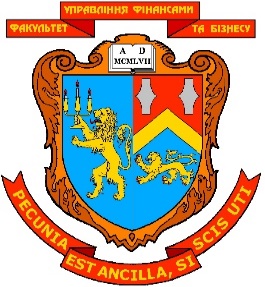 jЛЬВІВ 2016РОЗДІЛ  1. МЕТОДИЧНІ РЕКОМЕНДАЦІЇ ЩОДО ПРОВЕДЕННЯ СЕМІНАРСЬКИХ, ПРАКТИЧНИХ ЗАНЯТЬСемінарське заняття – це форма навчального заняття, при якій викладач організує дискусію навколо попередньо визначених тем, до яких студенти готують доповіді, тези виступів, презентації, вирішують виробничі ситуації, проводить контрольне опитування, тестування та дає завдання студентам на наступне заняття.Практичне заняття – це форма навчального заняття, на якому викладач використовуючи прогресивні методи активізації процесу навчання залучає студентів до розв’язку задач, виробничих ситуацій, перевіряє базові знання для проведення практичного заняття за темою, проводить контрольне опитування, тестування та дає завдання студентам на наступне заняття.Метою проведення практичних занять є закріплення та узагальнення теоретичних знань та вироблення практичних навичок щодо вирішення виробничих ситуацій з обліку активів, капіталу, зобов’язань доходів та витрат підприємства.При підготовці до практичних занять студент повинен опрацювати рекомендовану літературу, яка виноситься на самостійне опрацювання. Дисципліна спрямована на формування у студентів професійних компетентностей, облікових навичок та вмінь.Підсумкові оцінки за кожне заняття (або по темі) заносяться у журнал академічної групи. Отримані студентом оцінки за окремі семінарські, практичні заняття враховуються при виставленні підсумкової оцінки з навчальної дисципліни.РОЗДІЛ 2.   КАЛЕНДАРНО-ТЕМАТИЧНИЙ ПЛАН ПРОВЕДЕННЯ СЕМІНАРСЬКИХ, ПРАКТИЧНИХ ЗАНЯТЬРОЗДІЛ 3. ПЛАНИ СЕМІНАРСЬКИХ, ПРАКТИЧНИХ ЗАНЯТЬСЕМІНАРСЬКЕ ЗАНЯТТЯ №1Тема 1. Фінансовий облік як наука та його організаціяНавчальний час: 2 год.Міжпредметні зв’язки :  Вивчення навчальної дисципліни ґрунтується на знання та формує базу знань для подальшого вивчення таких дисциплін як: "Бухгалтерський облік", "Мікроекономіка", "Економіка підприємств", "Економічний аналіз", "Фінансовий ринок",  "Страхування", "Фінанси підприємств", "Фінансовий аналіз".Мета і завдання семінару : засвоєння студентами навчального матеріалу з теми, щодо сфери застосування фінансового обліку, його місця та ролі серед облікових дисциплін, методології,  методики та організації. Питання для перевірки базових знань за темою семінарського заняття:В який період облік почав формуватися як наука ?Назвіть першу роботу в галузі обліку та її автора.Коли в Україні почалося формування фінансового обліку ?З чим пов’язано поділ бухгалтерського обліку на окремі складові?Що таке фінансовий облік ?У чому виражається зв'язок економіки країни та фінансового обліку ?Які фактори впливають на функціонування системи обліку ?Яка сфера застосування фінансового обліку ?Яким нормативно-правовим актом визначено обов’язковість ведення фінансового обліку?Які фактори впливають на зміну системи обліку ?Назвіть нормативно-правовий акт, що забезпечує єдиний підхід до складання фінансової звітності ?Хто (які юридичні особи) зобов’язані складати фінансову звітність за міжнародними стандартами ?Яка основна мета складання фінансової звітності ?Яка основна інформація повинна відображатися у фінансовій звітності ?Які основні принципи та вимоги до складання фінансової звітності?Що є методологією фінансового обліку ?Які наукові методи використовуються у фінансовому обліку ?План семінару:Фінансовий облік як галузь економічної науки.Сфера застосування фінансового обліку.Фінансова звітність як інформаційна база для прийняття управлінських рішень.Принципи та загальні вимоги до фінансової звітності.Місце і роль фінансового обліку серед облікових дисциплінКонцептуальна  модель фінансового обліку.Методологія фінансового обліку.Організація фінансового обліку.Додаткові завдання для підготовки до семінарського заняття: (виконання завдань, підготовка доповідей, презентацій тощо).Підготувати доповіді (презентації) на тему:Облікова політика та її значення для підприємства.Облікова політика підприємства в умовах воєнного стану в Україні.Удосконалення фінансового обліку на підставі системного підходу.Організація фінансового обліку на підприємстві.Аутсорсинг в обліку.Бухгалтерський аутстафінг.Переваги та недоліки організації та ведення обліку на договірних засадах.Проблеми переходу на МСФЗ в Україні.Концептуальна основа МСФЗ.Національні особливості переходу на МСФЗ.Роль та значення фінансового обліку для підприємства.Фінансова звітність як інформаційна база для прийняття управлінських рішень.Форми контролю знань – обговорення питань, доповідей, рефератів, презентація виконаних завдань, тестування тощо. Рекомендована література: Законодавчі та нормативні акти: Закон України «Про бухгалтерський облік та фінансову звітність в Україні» від 16.07.1999р. №996-ХІV.Закон України «Про внесення змін до Закону України «Про бухгалтерський облік та фінансову звітність в Україні» щодо удосконалення деяких положень» від 05.10. 2017 р.  № 2164-VIII.Національне положення стандарт бухгалтерського обліку №1 «Загальні вимоги до фінансової звітності», затверджене наказом МФУ  від 07.02.2013 р. № 73 (зі змінами від  27.06.2013 р. № 627 та від 08.02.2014 р. №48).  Наказ Міністерства фінансів України «Про затвердження Методичних рекомендацій щодо заповнення форм фінансової звітності» від 28.03.2013 р. № 433.Постанова КМУ «Про затвердження Порядку подання фінансової звітності» від 28.02.2000 р. № 419.Методичні рекомендації щодо облікової політики підприємства / Наказ Міністерства фінансів №635 від 27.06.2013 // Міністерство фінансів України. – 10.09.2014. – Режим доступу : http://minfin.gov.ua.Наказ Мінфіну України від 27.06.2013 р. № 635 «Про затвердження Методичних рекомендацій щодо облікової політики підприємства та внесення змін до деяких наказів Міністерства фінансів України».Лист Мінфіну України «Щодо застосування критеріїв суттєвості у бухгалтерському обліку» від 29.07.2003 р. № 04230-04108. Лист Мінфіну України «Щодо застосування критерію істотності» від 28.03.2014 р. № 31-08420-07/23-639/1/1084.Лист Мінфіну України «Про облікову політику» від 21.12.2005 р. № 31-34000-10-5/27793.Програма реформування системи бухгалтерського обліку із застосуванням міжнародних стандартів, затверджена постановою Кабінету Міністрів України від 28.10.1998 р. № 1706 [Електронний ресурс]. – Режим доступу: http://zakon.rada.gov.ua/cgi-bin/laws/main.cgi?nreg=1706-98-%EF.Міжнародні стандарти фінансової звітності [Електронний ресурс]. – Режим доступу: https://zakon.rada.gov.ua/laws/show/929_010.Основна та допоміжна література: Бухгалтерський фінансовий облік : [підруч. для студентів спеціальності „Облік 
і аудит” вищих навчальних закладів] / За ред. проф. Ф. Ф. Бутинця. – [6-те вид., доп. 
і перероб.]. – Житомир: ПП „Рута”, 2005. – 756 с.Бухгалтерський облік в Україні : [навч. посіб. / Хом’як Р. Л., Лемішовський В. І., Воськало В. І., Костишина М. Т. та інші]. – Львів: Бухгалтерський центр „Ажур”, 2010. – 440 с.Бухгалтерський облік в Україні : [навч. посіб.] / За ред. Р.М. Хом’яка. – Львів : Інтелект-Захід, 2005. – 1072 с.Коблянська О.І. Фінансовий облік : [навчальний посібник]. – К.: Знання, 2004. – 473 с.Приймак С.В. Звітність підприємств [навч.-метод. посібник] / С.В. Приймак, М.Т. Костишина, Д.В. Долбнєва – Львів: ЛДФА, Видавництво «Ліга Прес» 2014.– 604 с.  Романів Є.М., Шот А.П. Фінансовий облік : [навчальний посібник]. – Львів : ЛДФА, 2012. – 486 с.Романів Є.М. Бухгалтерський облік (загальна теорія): [навч. посібник] / 
Є.М. Романів, Н.О. Лобода. – Львів: ЛДФА, 2014. – 265 с.Лишиленко О.В. Бухгалтерський облік: [підручник]. – Київ : Вид.-во «Центр навч. літ.», 2004. – 632 с. Пушкар М.С. Фінансовий облік : [підручник] . – Тернопіль: Карт-бланш, 2002. – 628 с.Шот А.П. Фінансовий облік : [навчальний посібник]. – Львів : Видавництво ТзОВ «Растр -7», 2016. – 342 с.Бухгалтерський облік, аналіз та аудит : [навчальний посібник] / [Є. М. Романів, С. В. Приймак, А.П. Шот, С.М. Гончарук та інші]. – Львів. : ЛНУ ім. Івана Франка, 2017. – 772 с.Шот А. Фінансовий облік. Практикум. [навчальний посібник] / А. Шот, С. Нікшич. –  Львів. : Видавництво Львівської політехніки, 2012. − 236 с.Буряк П., Шот А. Облік запасів підприємства: [навчальний посібник].  – Львів. – ЛДФЕІ, 2003. Облікова політика підприємства [Електронний ресурс]. – Режим доступу: http://www.visnuk.com.ua/uk/publication/100006669-oblikova-politika-pidpriyemstva-1.Матеріали періодичних професійних видань : «Все про бухгалтерський облік», «Бізнес», «Податки та бухгалтерський облік», «Праця та зарплата», інші.Інтернет ресурси: Сервер Верховної Ради України: http://www.rada.gov.ua/Міністерство фінансів України: http://www.minfin.gov.ua/Державна митна служба України: http://www.сustoms.gov.ua/Державна комісія з цінних паперів та фондового ринку: http://www.ssmsc.gov.ua/Рахункова палата України: http://www.ac-rada.gov.ua/Нормативні акти України: www.nau.kiev.ua/Обладнання заняття, ТЗН тощо:  навчальне обладнання.Завдання студентам   для підготовки до наступного практичного заняття.Поняття, визнання та класифікація необоротних активів.Оцінка необоротних активів.Синтетичний та аналітичний облік необоротних активів.Методи амортизації необоротних активів згідно НП(С)БО та ПКУ.ПРАКТИЧНЕ (СЕМІНАРСЬКЕ) ЗАНЯТТЯ №2Тема 2. Облік необоротних матеріальних та нематеріальних активівНавчальний час: 2 год.Міжпредметні зв’язки :  Вивчення навчальної дисципліни ґрунтується на знання та формує базу знань для подальшого вивчення таких дисциплін як: "Бухгалтерський облік", "Мікроекономіка", "Економіка підприємств", "Економічний аналіз", "Фінансовий ринок",  "Страхування", "Фінанси підприємств", "Фінансовий аналіз".Мета і завдання практичного заняття : Метою проведення практичного заняття є формування теоретичних знань та вироблення практичних навиків складання розрахунків та бухгалтерських проведень з проведення індексації необоротних активів, обліку надходження необоротних активів.Питання для перевірки базових знань за темою практичного заняття:Що таке необоротні активи ?Назвіть напрямки надходження необоротних активів на підприємство.Які є види оцінок необоротних активів ?Який порядок формування первісної вартості необоротних активів?У яких випадках підприємству обов’язково необхідно проводити переоцінку ?Яка послідовність проведення переоцінки ?Назвіть методику відображення в обліку надходження необоротних активів.Назвіть систему рахунків для відображення в обліку надходження необоротних активів.Назвіть методи амортизації необоротних активів та розкрийте їх суть.Які існують особливості нарахування амортизації інших необоротних матеріальних активів?Які відмінності нарахування амортизації необоротних активів згідно ПКУ та Закону про бухгалтерський облік?Додаткові завдання для підготовки до семінарського заняття: (виконання завдань, підготовка доповідей, презентацій тощо).Підготувати доповіді (презентації) на тему:Малоцінні необоротні матеріальні активи та особливості нарахування їх амортизації.Порядок нарахування амортизації основних засобів відповідно до НПСБО та МСБО.Особливості нарахування амортизація нематеріальних активів.Види оцінок основних засобів та їх характеристика.Порядок формування первісної вартості основних засобів.Облікові та податкові наслідки переоцінки основних засобів.План практичного заняття:Завдання 1.  На балансі підприємства значиться об’єкт основних засобів первісна вартість якого – 85000 грн., сума нарахованого зносу – 1000 грн., справедлива вартість об’єкта становить 45000 грн. У зв’язку з цим прийнято рішення про переоцінку вартості об’єкта основних засобів.1) Розрахувати індекс переоцінки;2) Розрахувати  первісну вартість і  суму зносу після переоцінки;3) Розрахувати суму дооцінки (уцінки) первісної вартості та зносу.Відобразити на рахунках бухгалтерському обліку результати проведеної переоцінки, якщо вона була першою для даних об’єктів.Завдання 2.  На балансі підприємства значиться об’єкт основних засобів первісна вартість якого – 50000 грн., сума нарахованого зносу – 2000 грн., справедлива вартість об’єкта становить 75000 грн. У зв’язку з цим прийнято рішення про переоцінку вартості об’єкта основних засобів.1) Розрахувати індекс переоцінки;2) Розрахувати  первісну вартість і  суму зносу після переоцінки;3) Розрахувати суму дооцінки (уцінки) первісної вартості та зносу.Відобразити на рахунках бухгалтерському обліку результати проведеної переоцінки, якщо вона була першою для даних об’єктів.Завдання 3. Підприємство придбало у вітчизняного постачальника легковий автомобіль за 240000 грн. (у т. ч. ПДВ). Витрати на перевезення автомобіля склали 6000 грн. ( у т. ч. ПДВ). Вартість послуг з державної реєстрації автомобіля − 3000 грн. Відобразити господарську операцію в бухгалтерському обліку, якщо оплата витрат відбудеться раніше оприбуткування (одержання).Завдання 4. Підприємство  безоплатно отримало верстат, справедлива вартість якого на дату отримання становила 68000 грн. Витрати підприємства на транспортування отриманого верстата склали – 2200 грн., у т.ч. ПДВ та на монтаж - 3000 грн. (у т.ч. ПДВ). Відобразити цю господарську операцію в бухгалтерському обліку.Завдання 5. При створенні підприємства  одним із засновників у якості внеску до статутного фонду, за погодженням усіх засновників, була внесена виробнича лінія справедливою вартістю 220000 грн., витрати на доставку і монтаж, за рахунок підприємства, склали 1400 грн. Відобразити цю господарську операцію в бухгалтерському обліку.Додаткові завдання для підготовки до практичного заняття: (виконання завдань, підготовка доповідей, презентацій тощо).Форми контролю знань – розв’язання задач та виробничих ситуацій, обговорення виконаних завдань, тестування.Рекомендована література до теми практичного заняття:  Законодавчі та нормативні акти: Податковий кодекс України від 02.12.2010 р. № 2755-VI [Електронний ресурс]. - Режим доступу : https://zakon.rada.gov.ua/laws/show/2755-17.Закон України «Про бухгалтерський облік та фінансову звітність в Україні» 
від 16.07.1999 р. № 996 – ХІV [Електронний ресурс]. - Режим доступу : https://zakon.rada.gov.ua/laws/show/996-14 . Закон України «Про внесення змін до Закону України «Про бухгалтерський облік та фінансову звітність в Україні» щодо удосконалення деяких положень» від 05.10. 2017 р.  № 2164-VIII [Електронний ресурс]. - Режим доступу : https://zakon.rada.gov.ua/ laws/show/2164-19.Порядок визначення розміру збитків від розкрадання, нестачі, знищення (псування) матеріальних цінностей, затверджений постановою КМУ від 22. 01.96 р. № 116 [Електронний ресурс]. - Режим доступу :    https://zakon.rada.gov.ua/laws/show/116-96-%D0%BF. Положенням про інвентаризацію активів та зобов’язань, затверджено Наказом Міністерства фінансів України від 02.09.2014 р. № 879 [Електронний ресурс]. - Режим доступу :  https://zakon.rada.gov.ua/laws/show/z1365-14. Національні положення стандарти бухгалтерського обліку №№1-34 [Електронний ресурс]. - Режим доступу :  http://vobu.ua/ukr/documents/accounting/item/natsionalni-polozhennya-standarti-bukhgalterskogo-obliku?app_id=24.Основна та допоміжна література: Волкова І.А. Фінансовий облік -1 : [навч. посіб. ] – К.: Центр учбової літератури, 2008. – 228 с.Гончарук С.М., Шот А.П. Збірник нормативно-правових актів з фінансового обліку. Інформаційно-довідкове видання. – Львів. : ЛДФА, 2012. – 296 с.Жолнер І. В.Фінансовий облік за міжнародними та національними стандартами. [навч. посіб.]. – К. : Центр учбової літератури, 2012. – 368 с.Коблянська О.І. Фінансовий облік : [навч. посіб.]. – К.: Знання, 2004. – 473 с. [Електронний ресурс]. - Режим доступу : https://studopedia.info/6-50120.htmlЛишиленко О.В. Бухгалтерський облік: [підручник]. – Київ: Вид.-во «Центр навч. літ.», 2004. – 632 с.Фінансовий облік. [навч. посіб.] /За ред. В.К. Орлової, М.С. Орлів, С.В. Хоми. – 2-ге вид., доп. і перероб. – К.: Центр учбової літератури, 2010. – 510 с.Пушкар М.С. Фінансовий облік : [підручник] . – Тернопіль: Карт-бланш, 2002. – 628 с. [Електронний ресурс]. - Режим доступу :  http://librarium.mywebcommunity.org/.Приймак С.В. Звітність підприємств [навч.-метод. посіб.] / С.В. Приймак, М.Т. Костишина, Д.В. Долбнєва – Львів: ЛДФА, Видавництво «Ліга Прес», 2014.– 604 с.  Романів Є.М., Шот А.П. Фінансовий облік : [навч. посіб.]. – Львів : ЛДФА, 2012. – 486 с.Романів Є.М. Бухгалтерський облік (загальна теорія): [навч. посіб.] / 
Є.М. Романів, Н.О. Лобода. – Львів: ЛДФА, 2014. – 265 с.Шот А.П. Фінансовий облік : [навч. посіб.]. – Львів : Видавництво ТзОВ «Растр -7», 2016. – 342 с.Шот А. П. Фінансовий облік. Практикум: [навч. посіб.]: Вид. 2-ге, перероб. та доп. - Львів: ЛДФА, 2010. – 236 с.Бухгалтерський облік, аналіз та аудит : [навч. посіб.] / [Є. М. Романів, С. В. Приймак, А.П. Шот, С.М. Гончарук та інші]. – Львів. : ЛНУ ім. Івана Франка, 2017. – 772 с.А. Шот Бухгалтерський облік в галузях економіки : навч. посіб.  Львів : Видавництво ТзОВ «Растр -7», 2020.  376 с.Інтернет ресурси: Сервер Верховної Ради України: http://www.rada.gov.ua/Міністерство фінансів України: http://www.minfin.gov.ua/Державна митна служба України: http://www.сustoms.gov.ua/Державна комісія з цінних паперів та фондового ринку: http://www.ssmsc.gov.ua/Рахункова палата України: http://www.ac-rada.gov.ua/Нормативні акти України: www.nau.kiev.ua/Обладнання заняття, ТЗН тощо:  навчальне обладнання.Завдання студентам   для підготовки до наступного практичного заняття.Відображення в обліку вибуття необоротних активів.ПРАКТИЧНЕ ЗАНЯТТЯ №3Тема 2. Облік необоротних матеріальних та нематеріальних активівНавчальний час: 2 год.Міжпредметні зв’язки :  Вивчення навчальної дисципліни ґрунтується на знання та формує базу знань для подальшого вивчення таких дисциплін як: "Бухгалтерський облік", "Мікроекономіка", "Економіка підприємств", "Економічний аналіз", "Фінансовий ринок",  "Страхування", "Фінанси підприємств", "Фінансовий аналіз".Мета і завдання практичного заняття : Метою проведення практичного заняття є формування теоретичних знань та вироблення практичних навиків складання бухгалтерських проведень з вибуття (зменшення вартості) необоротних активів підприємства.Питання для перевірки базових знань за темою практичного заняття:Назвіть напрями вибуття необоротних активів ?Розкрийте методику відображення в обліку вибуття необоротних активів ?Назвіть систему рахунків для відображення в обліку вибуття необоротних активів ?Як визначити фінансовий результат від реалізації необоротних активів ?Що таке чистий дохід від реалізації?Як відображаються в обліку результати інвентаризації необоротних активів ?План практичного заняття:Завдання 1. Підприємство реалізувало вітчизняному покупцю комп’ютерну техніку за договірною вартістю 36000 грн., у тому числі ПДВ. Первісна вартість проданого об’єкта – 48000 грн., знос на день реалізації – 15000 грн. Відобразити в бухгалтерському обліку реалізацію об’єкта основних засобів, якщо оплата відбудеться після відвантаження та визначити фінансовий результат від цієї операції.Завдання 2. Підприємство реалізувало вітчизняному покупцю виробниче обладнання договірною вартістю 160000 грн., у тому числі ПДВ. Первісна вартість проданого об’єкта –170000 грн., знос на день реалізації  –  20000 грн.Відобразити в бухгалтерському обліку реалізацію об’єкта основних засобів, якщо оплата відбудеться раніше відвантаження та визначити фінансовий результат від цієї операції.Завдання 3. Підприємство прийняло рішення про ліквідацію об’єкта основних засобів (первісна вартість - 120000 грн., знос - 100000 грн.). Витрати, пов'язані з ліквідацією: заробітна плата 12000 грн., нарахування ЄСВ ? (визначити 22% від зарплати). Вартість металобрухту, отриманого в результаті ліквідації верстату - 2000 грн.Відобразити в бухгалтерському обліку господарську операцію з ліквідації основних засобів.Завдання 4. На балансі підприємства значиться об’єкт основних засобів – автомобіль. Первісна вартість такого об’єкта становить 250000 грн. Оскільки у зв’язку з аварією автомобіль не підлягає відновленню, на підприємстві прийнято рішення про його ліквідацію. Вартість запасних частин, отриманих від ліквідації 20000 грн. Вартість металобрухту, отриманого в результаті ліквідації - 1800 грн.Відобразити господарську операцію в бухгалтерському обліку.Завдання 5. На підприємстві сталася крадіжка комп’ютерної техніки. Первісна вартість якої 45000 грн., знос на момент крадіжки становив 2500 грн. До кінця року слідчі органи знайшли винну особу, і за рішенням судових органів підприємству було відшкодовано збитки. Сума збитку була внесена винною особою на поточний рахунок підприємства.Відобразити господарську операцію в бухгалтерському обліку.Додаткові завдання для підготовки до практичного заняття: (виконання завдань, підготовка доповідей, презентацій тощо).Форми контролю знань – розв’язання задач та вправ, обговорення виконаних завдань, тестування.Рекомендована література до теми практичного заняття:  Законодавчі та нормативні акти: Податковий кодекс України від 02.12.2010 р. № 2755-VI [Електронний ресурс]. - Режим доступу : https://zakon.rada.gov.ua/laws/show/2755-17.Закон України «Про бухгалтерський облік та фінансову звітність в Україні» 
від 16.07.1999 р. № 996 – ХІV [Електронний ресурс]. - Режим доступу : https://zakon.rada.gov.ua/laws/show/996-14 . Закон України «Про внесення змін до Закону України «Про бухгалтерський облік та фінансову звітність в Україні» щодо удосконалення деяких положень» від 05.10. 2017 р.  № 2164-VIII [Електронний ресурс]. - Режим доступу : https://zakon.rada.gov.ua/ laws/show/2164-19.Інструкція про застосування плану рахунків бухгалтерського обліку. Наказ МФУ від 30.11.99 р. № 291 [Електронний ресурс]. - Режим доступу :    https://zakon.rada.gov.ua/laws/show/z0893-99.Положення про ведення касових операцій у національній валюті в Україні. Постанова правління НБУ від 29.12.2017 р. № 148 [Електронний ресурс]. - Режим доступу :    https://zakon.rada.gov.ua/laws/show/v0148500-17. Порядок визначення розміру збитків від розкрадання, нестачі, знищення (псування) матеріальних цінностей, затверджений постановою КМУ від 22. 01.96 р. № 116 [Електронний ресурс]. - Режим доступу :    https://zakon.rada.gov.ua/laws/show/116-96-%D0%BF. Положенням про інвентаризацію активів та зобов’язань, затверджено Наказом Міністерства фінансів України від 02.09.2014 р. № 879 [Електронний ресурс]. - Режим доступу :  https://zakon.rada.gov.ua/laws/show/z1365-14. Національні положення стандарти бухгалтерського обліку №№1-34 [Електронний ресурс]. - Режим доступу :  http://vobu.ua/ukr/documents/accounting/item/natsionalni-polozhennya-standarti-bukhgalterskogo-obliku?app_id=24.Основна та допоміжна література: Волкова І.А. Фінансовий облік -1 : [навч. посіб. ] – К.: Центр учбової літератури, 2008. – 228 с.Гончарук С.М., Шот А.П. Збірник нормативно-правових актів з фінансового обліку. Інформаційно-довідкове видання. – Львів. : ЛДФА, 2012. – 296 с.Жолнер І. В.Фінансовий облік за міжнародними та національними стандартами. [навч. посіб.]. – К. : Центр учбової літератури, 2012. – 368 с.Коблянська О.І. Фінансовий облік : [навч. посіб.]. – К.: Знання, 2004. – 473 с. [Електронний ресурс]. - Режим доступу : https://studopedia.info/6-50120.htmlЛишиленко О.В. Бухгалтерський облік: [підручник]. – Київ: Вид.-во «Центр навч. літ.», 2004. – 632 с.Фінансовий облік. [навч. посіб.] /За ред. В.К. Орлової, М.С. Орлів, С.В. Хоми. – 2-ге вид., доп. і перероб. – К.: Центр учбової літератури, 2010. – 510 с.Пушкар М.С. Фінансовий облік : [підручник] . – Тернопіль: Карт-бланш, 2002. – 628 с. [Електронний ресурс]. - Режим доступу :  http://librarium.mywebcommunity.org/.Приймак С.В. Звітність підприємств [навч.-метод. посіб.] / С.В. Приймак, М.Т. Костишина, Д.В. Долбнєва – Львів: ЛДФА, Видавництво «Ліга Прес», 2014.– 604 с.  Романів Є.М., Шот А.П. Фінансовий облік : [навч. посіб.]. – Львів : ЛДФА, 2012. – 486 с.Романів Є.М. Бухгалтерський облік (загальна теорія): [навч. посіб.] / 
Є.М. Романів, Н.О. Лобода. – Львів: ЛДФА, 2014. – 265 с.Шот А.П. Фінансовий облік : [навч. посіб.]. – Львів : Видавництво ТзОВ «Растр -7», 2016. – 342 с.Шот А. П. Фінансовий облік. Практикум: [навч. посіб.]: Вид. 2-ге, перероб. та доп. - Львів: ЛДФА, 2010. – 236 с.Бухгалтерський облік, аналіз та аудит : [навч. посіб.] / [Є. М. Романів, С. В. Приймак, А.П. Шот, С.М. Гончарук та інші]. – Львів. : ЛНУ ім. Івана Франка, 2017. – 772 с.А. Шот Бухгалтерський облік в галузях економіки : навч. посіб.  Львів : Видавництво ТзОВ «Растр -7», 2020.  376 с.Інтернет ресурси: Сервер Верховної Ради України: http://www.rada.gov.ua/Міністерство фінансів України: http://www.minfin.gov.ua/Державна митна служба України: http://www.сustoms.gov.ua/Державна комісія з цінних паперів та фондового ринку: http://www.ssmsc.gov.ua/Рахункова палата України: http://www.ac-rada.gov.ua/Нормативні акти України: www.nau.kiev.ua/Обладнання заняття, ТЗН тощо:  навчальне обладнання.Завдання студентам   для підготовки до наступного практичного заняття.Поняття, види запасів та порядок формування первісної вартості запасів. Методика відображення в обліку надходження запасів на підприємство.ПРАКТИЧНЕ ЗАНЯТТЯ №4Тема 3. Облік запасівНавчальний час: 2 год.Міжпредметні зв’язки : Вивчення навчальної дисципліни ґрунтується на знання та формує базу знань для подальшого вивчення таких дисциплін як: "Бухгалтерський облік", "Мікроекономіка", "Економіка підприємств", "Економічний аналіз", "Фінансовий ринок",  "Страхування", "Фінанси підприємств", "Фінансовий аналіз".Мета і завдання практичного заняття : Метою проведення практичного заняття є формування теоретичних знань та вироблення практичних навиків з відображення в обліку надходження запасів на підприємство, визначення їх первісної вартості, розрахунок оцінки запасів за методами списання відповідно до НПСБО 9.Питання для перевірки базових знань за темою практичного заняття:Поняття запасів та їх класифікація відповідно до НПСБО.Структура витрат, які включаються до первісної вартості запасів.Методи оцінки списання запасів.Напрямки надходження запасів на підприємство.Система рахунків для обліку надходження запасів.Порядок розрахунку та списання середнього % ТЗВ.План практичного заняття:Завдання 1. На початок звітного періоду у підприємства в залишку значилося  паперу для конвертів за вартістю 5 грн. за . Підприємство протягом звітного періоду придбало папери для конвертів у зазначених кількості та цінами у такому порядку:  по 6 грн. = 600 грн. (у т. ч. ПДВ);  по 8 грн. = 2000 грн. (у т. ч. ПДВ);  по 7,5 грн. = 900 грн. (у т. ч. ПДВ); У цьому ж періоді  паперу було відпущено у виробництво. Визначити за методом ФІФО та середньозваженої собівартості, собівартість відпущених у виробництво запасів і облікову вартість залишку на кінець звітного періоду.Завдання 2. На початок звітного періоду у підприємства в залишку значилося  паперу для конвертів за вартістю 6,5 грн. за . Підприємство протягом звітного періоду придбало папери для конвертів у такій кількості та за такими цінами в такому порядку: 1) по 6 грн. = 600 грн.(у т. ч. ПДВ); 2)  по 8 грн. = 2000 грн.(у т. ч. ПДВ); 3) по 7,5 грн. = 900 грн. (у т. ч. ПДВ); У цьому ж періоді  паперу було відпущено у виробництво. Визначити за методом середньозваженої собівартості собівартість відпущених у виробництво запасів і облікову вартість залишку на кінець звітного періоду.Завдання 3. Підприємство придбало сировину на суму 36000 грн. (у т. ч. ПДВ). На придбання було використано короткостроковий кредит банку, отриманий у розмірі 36000 грн. під 26% річних. Витрати на транспортування склали 2400 грн. (у т.ч. ПДВ). Визначити первісну вартість сировини та відобразити операцію на рахунках бухгалтерського обліку згідно з НП(С)БО.Завдання 4. Заданими наведеними у таблиці скласти розрахунок розподілу транспортно-заготівельних витрат (ТЗВ)Завдання 5. Визначити фактичну виробничу собівартість готової продукції та скласти бухгалтерське проведення на її оприбуткування, використовуючи наступні дані:фактичні витрати на виготовлення продукції за місяць склали 351600 грн.;вартість зворотних відходів, оприбуткованих з виробництва – 2000 грн.;собівартість остаточного (кінцевого) браку, виявленого у виробництві – 1500 грн.,залишки незавершеного виробництва на початок місяця – 12000 грн., на кінець місяці – 15000 грн. Додаткові завдання для підготовки до практичного заняття: (виконання завдань, підготовка доповідей, презентацій тощо).Форми контролю знань – розв’язання задач та вправ, обговорення виконаних завдань, тестування.Рекомендована література до теми практичного заняття:  Законодавчі та нормативні акти: Податковий кодекс України від 02.12.2010 р. № 2755-VI [Електронний ресурс]. - Режим доступу : https://zakon.rada.gov.ua/laws/show/2755-17.Закон України «Про бухгалтерський облік та фінансову звітність в Україні» 
від 16.07.1999 р. № 996 – ХІV [Електронний ресурс]. - Режим доступу : https://zakon.rada.gov.ua/laws/show/996-14 . Закон України «Про внесення змін до Закону України «Про бухгалтерський облік та фінансову звітність в Україні» щодо удосконалення деяких положень» від 05.10. 2017 р.  № 2164-VIII [Електронний ресурс]. - Режим доступу : https://zakon.rada.gov.ua/ laws/show/2164-19.Інструкція про застосування плану рахунків бухгалтерського обліку. Наказ МФУ від 30.11.99 р. № 291 [Електронний ресурс]. - Режим доступу :    https://zakon.rada.gov.ua/laws/show/z0893-99.Положення про ведення касових операцій у національній валюті в Україні. Постанова правління НБУ від 29.12.2017 р. № 148 [Електронний ресурс]. - Режим доступу :    https://zakon.rada.gov.ua/laws/show/v0148500-17. Порядок визначення розміру збитків від розкрадання, нестачі, знищення (псування) матеріальних цінностей, затверджений постановою КМУ від 22. 01.96 р. № 116 [Електронний ресурс]. - Режим доступу :    https://zakon.rada.gov.ua/laws/show/116-96-%D0%BF. Положенням про інвентаризацію активів та зобов’язань, затверджено Наказом Міністерства фінансів України від 02.09.2014 р. № 879 [Електронний ресурс]. - Режим доступу :  https://zakon.rada.gov.ua/laws/show/z1365-14. Національні положення стандарти бухгалтерського обліку №№1-34 [Електронний ресурс]. - Режим доступу :  http://vobu.ua/ukr/documents/accounting/item/natsionalni-polozhennya-standarti-bukhgalterskogo-obliku?app_id=24.Основна та допоміжна література: Волкова І.А. Фінансовий облік -1 : [навч. посіб. ] – К.: Центр учбової літератури, 2008. – 228 с.Гончарук С.М., Шот А.П. Збірник нормативно-правових актів з фінансового обліку. Інформаційно-довідкове видання. – Львів. : ЛДФА, 2012. – 296 с.Жолнер І. В.Фінансовий облік за міжнародними та національними стандартами. [навч. посіб.]. – К. : Центр учбової літератури, 2012. – 368 с.Коблянська О.І. Фінансовий облік : [навч. посіб.]. – К.: Знання, 2004. – 473 с. [Електронний ресурс]. - Режим доступу : https://studopedia.info/6-50120.htmlЛишиленко О.В. Бухгалтерський облік: [підручник]. – Київ: Вид.-во «Центр навч. літ.», 2004. – 632 с.Фінансовий облік. [навч. посіб.] /За ред. В.К. Орлової, М.С. Орлів, С.В. Хоми. – 2-ге вид., доп. і перероб. – К.: Центр учбової літератури, 2010. – 510 с.Пушкар М.С. Фінансовий облік : [підручник] . – Тернопіль: Карт-бланш, 2002. – 628 с. [Електронний ресурс]. - Режим доступу :  http://librarium.mywebcommunity.org/.Приймак С.В. Звітність підприємств [навч.-метод. посіб.] / С.В. Приймак, М.Т. Костишина, Д.В. Долбнєва – Львів: ЛДФА, Видавництво «Ліга Прес», 2014.– 604 с.  Романів Є.М., Шот А.П. Фінансовий облік : [навч. посіб.]. – Львів : ЛДФА, 2012. – 486 с.Романів Є.М. Бухгалтерський облік (загальна теорія): [навч. посіб.] / 
Є.М. Романів, Н.О. Лобода. – Львів: ЛДФА, 2014. – 265 с.Шот А.П. Фінансовий облік : [навч. посіб.]. – Львів : Видавництво ТзОВ «Растр -7», 2016. – 342 с.Шот А. П. Фінансовий облік. Практикум: [навч. посіб.]: Вид. 2-ге, перероб. та доп. - Львів: ЛДФА, 2010. – 236 с.Бухгалтерський облік, аналіз та аудит : [навч. посіб.] / [Є. М. Романів, С. В. Приймак, А.П. Шот, С.М. Гончарук та інші]. – Львів. : ЛНУ ім. Івана Франка, 2017. – 772 с.А. Шот Бухгалтерський облік в галузях економіки : навч. посіб.  Львів : Видавництво ТзОВ «Растр -7», 2020.  376 с.Інтернет ресурси: Сервер Верховної Ради України: http://www.rada.gov.ua/Міністерство фінансів України: http://www.minfin.gov.ua/Державна митна служба України: http://www.сustoms.gov.ua/Державна комісія з цінних паперів та фондового ринку: http://www.ssmsc.gov.ua/Рахункова палата України: http://www.ac-rada.gov.ua/Нормативні акти України: www.nau.kiev.ua/Обладнання заняття, ТЗН тощо:  навчальне обладнання.Завдання студентам   для підготовки до наступного практичного заняття.Напрямки вибуття (списання) запасів та відображення в обліку підприємства операцій з вибуття. ПРАКТИЧНЕ ЗАНЯТТЯ №5Тема 3. Облік запасівНавчальний час: 2 год.Міжпредметні зв’язки :  Вивчення навчальної дисципліни ґрунтується на знання та формує базу знань для подальшого вивчення таких дисциплін як: "Бухгалтерський облік", "Мікроекономіка", "Економіка підприємств", "Економічний аналіз", "Фінансовий ринок",  "Страхування", "Фінанси підприємств", "Фінансовий аналіз".Мета і завдання практичного заняття : Метою проведення практичного заняття є формування теоретичних знань та вироблення практичних навиків складання бухгалтерських проведень і вирішення виробничих ситуацій з обліку вибуття запасів на підприємстві, визначення фактичної собівартості ГП, втрат від браку тощо.Питання для перевірки базових знань за темою практичного заняття:Назвіть напрямки вибуття запасів.Яка методика відображення в обліку вибуття запасів?Система рахунків для відображення в обліку вибуття запасів.Види витрат які включаються до собівартості готової продукції?Що таке прямі і непрямі витрати?Як включаються непрямі витрати до собівартості готової продукції?Які є методи розподілу непрямих виробничих витрат?Який рахунок призначений для обліку загальновиробничих витрат і яка його структура?Що таке брак у виробництві та як визначити втрати від браку?Як визначити фактичну собівартість готової продукції ?Як відображається в обліку результати інвентаризації окремих видів запасів ?План практичного заняття:Завдання 1. Підприємство здійснило відвантаження готової продукції вітчизняному покупцю на суму 15000 грн., у т. ч. ПДВ. Собівартість готової продукції – 9000 грн. У сумі дебіторської заборгованості підприємством створено резерв сумнівних боргів. По закінченні цього терміну підприємство отримало відомості про неплатоспроможність покупця.Використовуючи зміст виробничої ситуації, скласти бухгалтерські проведення, записати їх зміст з урахуванням вимог НП(С)БО.Завдання 2. У зв’язку з порушенням технологічного процесу підприємство випустило браковану продукцію, фактична собівартість якої склала 17400 грн.Витрати на виправлення браку:зарплата – 1300 грн.;відрахування на соціальні заходи (визначити);матеріали – 1000 грн.;частка загальновиробничих витрат, що відносяться до витрат на виправлення браку – 260 грн.; пред’явлена претензія постачальникам технологічної лінії на суму 5000 грн., оприбутковані відходи на 800 грн. Втрати від браку списати на виробництво.Завдання 3. Під час проведення інвентаризації на складі виявлено нестачу готової продукції на суму 30550 грн. На дату проведення інвентаризації рішення про конкретних винуватців не прийнято. В наступному звітному періоді встановлено винну особу. За рішенням керівника нестачу утримано її заробітної плати рівними частинами на протязі 8 місяців.Відобразити в обліку результати інвентаризації.Завдання 4. Згідно з зовнішньоекономічним договором підприємство експортує готову продукцію. Контрактна вартість готової продукції 15000 €. При експорті нараховане і сплачене мито в сумі 2000 грн.Курс НБУ на дату відвантаження товару 37,35грн. за 1€, на дату зарахування валютної виручки – 37,30 грн. за 1€.Відобразити в обліку реалізацію готової продукції на експорт.Додаткові завдання для підготовки до практичного заняття: (виконання завдань, підготовка доповідей, презентацій тощо).Форми контролю знань – розв’язання задач та вправ, обговорення виконаних завдань, тестування.Рекомендована література до теми практичного заняття:  Законодавчі та нормативні акти: Податковий кодекс України від 02.12.2010 р. № 2755-VI [Електронний ресурс]. - Режим доступу : https://zakon.rada.gov.ua/laws/show/2755-17.Закон України «Про бухгалтерський облік та фінансову звітність в Україні» 
від 16.07.1999 р. № 996 – ХІV [Електронний ресурс]. - Режим доступу : https://zakon.rada.gov.ua/laws/show/996-14 . Закон України «Про внесення змін до Закону України «Про бухгалтерський облік та фінансову звітність в Україні» щодо удосконалення деяких положень» від 05.10. 2017 р.  № 2164-VIII [Електронний ресурс]. - Режим доступу : https://zakon.rada.gov.ua/ laws/show/2164-19.Інструкція про застосування плану рахунків бухгалтерського обліку. Наказ МФУ від 30.11.99 р. № 291 [Електронний ресурс]. - Режим доступу :    https://zakon.rada.gov.ua/laws/show/z0893-99.Положення про ведення касових операцій у національній валюті в Україні. Постанова правління НБУ від 29.12.2017 р. № 148 [Електронний ресурс]. - Режим доступу :    https://zakon.rada.gov.ua/laws/show/v0148500-17. Порядок визначення розміру збитків від розкрадання, нестачі, знищення (псування) матеріальних цінностей, затверджений постановою КМУ від 22. 01.96 р. № 116 [Електронний ресурс]. - Режим доступу :    https://zakon.rada.gov.ua/laws/show/116-96-%D0%BF. Положенням про інвентаризацію активів та зобов’язань, затверджено Наказом Міністерства фінансів України від 02.09.2014 р. № 879 [Електронний ресурс]. - Режим доступу :  https://zakon.rada.gov.ua/laws/show/z1365-14. Національні положення стандарти бухгалтерського обліку №№1-34 [Електронний ресурс]. - Режим доступу :  http://vobu.ua/ukr/documents/accounting/item/natsionalni-polozhennya-standarti-bukhgalterskogo-obliku?app_id=24.Основна та допоміжна література: Волкова І.А. Фінансовий облік -1 : [навч. посіб. ] – К.: Центр учбової літератури, 2008. – 228 с.Гончарук С.М., Шот А.П. Збірник нормативно-правових актів з фінансового обліку. Інформаційно-довідкове видання. – Львів. : ЛДФА, 2012. – 296 с.Жолнер І. В.Фінансовий облік за міжнародними та національними стандартами. [навч. посіб.]. – К. : Центр учбової літератури, 2012. – 368 с.Коблянська О.І. Фінансовий облік : [навч. посіб.]. – К.: Знання, 2004. – 473 с. [Електронний ресурс]. - Режим доступу : https://studopedia.info/6-50120.htmlЛишиленко О.В. Бухгалтерський облік: [підручник]. – Київ: Вид.-во «Центр навч. літ.», 2004. – 632 с.Фінансовий облік. [навч. посіб.] /За ред. В.К. Орлової, М.С. Орлів, С.В. Хоми. – 2-ге вид., доп. і перероб. – К.: Центр учбової літератури, 2010. – 510 с.Пушкар М.С. Фінансовий облік : [підручник] . – Тернопіль: Карт-бланш, 2002. – 628 с. [Електронний ресурс]. - Режим доступу :  http://librarium.mywebcommunity.org/.Приймак С.В. Звітність підприємств [навч.-метод. посіб.] / С.В. Приймак, М.Т. Костишина, Д.В. Долбнєва – Львів: ЛДФА, Видавництво «Ліга Прес», 2014.– 604 с.  Романів Є.М., Шот А.П. Фінансовий облік : [навч. посіб.]. – Львів : ЛДФА, 2012. – 486 с.Романів Є.М. Бухгалтерський облік (загальна теорія): [навч. посіб.] / 
Є.М. Романів, Н.О. Лобода. – Львів: ЛДФА, 2014. – 265 с.Шот А.П. Фінансовий облік : [навч. посіб.]. – Львів : Видавництво ТзОВ «Растр -7», 2016. – 342 с.Шот А. П. Фінансовий облік. Практикум: [навч. посіб.]: Вид. 2-ге, перероб. та доп. - Львів: ЛДФА, 2010. – 236 с.Бухгалтерський облік, аналіз та аудит : [навч. посіб.] / [Є. М. Романів, С. В. Приймак, А.П. Шот, С.М. Гончарук та інші]. – Львів. : ЛНУ ім. Івана Франка, 2017. – 772 с.А. Шот Бухгалтерський облік в галузях економіки : навч. посіб.  Львів : Видавництво ТзОВ «Растр -7», 2020.  376 с.Інтернет ресурси: Сервер Верховної Ради України: http://www.rada.gov.ua/Міністерство фінансів України: http://www.minfin.gov.ua/Державна митна служба України: http://www.сustoms.gov.ua/Державна комісія з цінних паперів та фондового ринку: http://www.ssmsc.gov.ua/Рахункова палата України: http://www.ac-rada.gov.ua/Нормативні акти України: www.nau.kiev.ua/Обладнання заняття, ТЗН тощо:  навчальне обладнання.Завдання студентам   для підготовки до наступного практичного заняття.Поняття грошових коштів, порядок ведення та відображення в обліку касових операцій. ПРАКТИЧНЕ ЗАНЯТТЯ №6Тема 4. Облік грошових коштів, розрахунків та інших активівНавчальний час: 2 год.Міжпредметні зв’язки :  Вивчення навчальної дисципліни ґрунтується на знання та формує базу знань для подальшого вивчення таких дисциплін як: "Бухгалтерський облік", "Мікроекономіка", "Економіка підприємств", "Економічний аналіз", "Фінансовий ринок",  "Страхування", "Фінанси підприємств", "Фінансовий аналіз".Мета і завдання практичного заняття : Метою проведення практичного заняття є формування теоретичних знань та вироблення практичних навиків з ведення касових операцій, відображення в обліку курсових різниць, реалізації та придбання іноземної валюти, фінансових інвестицій.Питання для перевірки базових знань за темою практичного заняття:Який порядок ведення касових операцій?Які рахунки призначені для обліку грошових коштів?Що таке електронні гроші та як відображаються в обліку операції з використанням електронних грошей?Що таке курсові різниці, монетарні та немонетарні статті балансу?Які рахунки призначені для обліку курсових різниць?Яка система рахунків призначені для обліку придбання та реалізації іноземної валюти? Поняття та класифікація інвестицій з метою ведення обліку.Правове регулювання обліку інвестицій.Порядок формування первісної вартості фінансових інвестицій.Система рахунків для відображення в обліку руху фінансових інвестицій.Методика відображення в обліку придбання фінансових інвестицій.План практичного заняття:Завдання 1. На електронний гаманець Торговця надійшли ЕГ в розмірі 100 одиниць. Торговець відвантажує товар Користувачу. Після чого Торговець  пред`являє ЕГ в розмірі 100 одиниць Банку–емітенту до погашення  та отримує на свій поточний рахунок безготівкові кошти, за вирахуванням комісії Банку (в нашому прикладі комісія банку  становить 3% -3,00 грн.), в сумі 97,00 грн. Собівартість товару – 70 грн.Відобразити в обліку  господарську операцію з використанням електронних грошей.Завдання 2. Підприємство подало до уповноваженого банку заявку на придбання 20000$ США. Курс НБУ – 37,0 грн. за 1$, курс на міжбанку – 37,7 грн. за 1$. Комісійна винагорода банку за здійснення операцій – 300 грн.Відобразити в обліку купівлю іноземної валюти. Завдання 3. Підприємство подало до уповноваженого банку заявку на продаж іноземної валюти.  Валюту у сумі $1000 продано за курсом  35,0 грн. за 1$. Виручка надійшла в цей же день. Курс НБУ – 36,0 грн. за 1$. Комісійна винагорода банку 300 грн.Відобразити в обліку продаж іноземної валюти.Завдання 4. Підприємство відвантажує товари нерезиденту на суму $ 2000 США. Курс НБУ на момент виникнення дебіторської заборгованості склав - 38,80 грн. за $1. На дату балансу курс НБУ змінився і склав - 38,75 грн. за $1.Відобразити в бухгалтерському обліку перерахунок дебіторської заборгованості в іноземній валюті на кінець звітного періоду.Завдання 5. Кредиторську заборгованість перед постачальником за отриманий товар у розмірі €15000 перераховано за курсом НБУ на дату балансу, що склав 38,00 грн. за €1. На дату погашення заборгованості курс НБУ склав 38,80 грн. за €1.Відобразити в бухгалтерському обліку перерахунок кредиторської заборгованості в іноземній валюті.Завдання 6. При зміні матеріально-відповідальної особи – касира, за наказом керівника була проведена інвентаризація каси. В результаті інвентаризації комісією виявлено надлишок готівки у сумі 1640 грн.Відобразити на рахунках обліку результати проведеної інвентаризації каси.Завдання 7. ТзОВ «Фортуна» придбало 300 акцій за ціною 58,0 грн. за одну акцію. Номінальна вартість акції 40,0 грн. Крім того, витрати, пов’язані з оформленням операцій, склали: консультаційні послуги  - 800 грн., послуги комісійного брокера - 4%  від вартості укладеної угоди. Оплата реєстратору – 650 грн. Відобразити в обліку придбання цінних паперів.Завдання 8. Підприємство на вторинному ринку цінних паперів придбало у торговця цінними паперами акції номінальною вартістю 20000 грн. В рахунок оплати акцій відвантажило партію товарів, справедлива вартість яких дорівнює 22000 грн., собівартість - 19000 грн.Відобразити в обліку придбання фінансових інвестицій в обмін на товари.Завдання 9. Підприємство «Фортуна» на вторинному ринку цінних паперів купило у торговця цінними паперами акції підприємства «Обрій» номінальною вартістю 200000 грн. В рахунок оплати акцій передало основні засоби, справедлива вартість яких дорівнює 180000 грн., у т. ч. ПДВ, балансова – 150000 грн., сума зносу – 20000 грн.Відобразити в обліку придбання фінансових інвестицій в обмін на об’єкт основних засобів.Завдання 10.Відобразити в обліку реалізацію ПФІ, якщо номінальна вартість ПФІ 90000 грн., справедлива 120000 грн. Визначити фінансовий результат від реалізації.Додаткові завдання для підготовки до практичного заняття: (виконання завдань, підготовка доповідей, презентацій тощо).Форми контролю знань – розв’язання задач та вправ, обговорення виконаних завдань, тестування.Рекомендована література до теми практичного заняття:  Законодавчі та нормативні акти: Податковий кодекс України від 02.12.2010 р. № 2755-VI [Електронний ресурс]. - Режим доступу : https://zakon.rada.gov.ua/laws/show/2755-17.Закон України «Про бухгалтерський облік та фінансову звітність в Україні» 
від 16.07.1999 р. № 996 – ХІV [Електронний ресурс]. - Режим доступу : https://zakon.rada.gov.ua/laws/show/996-14 . Закон України «Про внесення змін до Закону України «Про бухгалтерський облік та фінансову звітність в Україні» щодо удосконалення деяких положень» від 05.10. 2017 р.  № 2164-VIII [Електронний ресурс]. - Режим доступу : https://zakon.rada.gov.ua/ laws/show/2164-19.Інструкція про застосування плану рахунків бухгалтерського обліку. Наказ МФУ від 30.11.99 р. № 291 [Електронний ресурс]. - Режим доступу :    https://zakon.rada.gov.ua/laws/show/z0893-99.Положення про ведення касових операцій у національній валюті в Україні. Постанова правління НБУ від 29.12.2017 р. № 148 [Електронний ресурс]. - Режим доступу :    https://zakon.rada.gov.ua/laws/show/v0148500-17. Порядок визначення розміру збитків від розкрадання, нестачі, знищення (псування) матеріальних цінностей, затверджений постановою КМУ від 22. 01.96 р. № 116 [Електронний ресурс]. - Режим доступу :    https://zakon.rada.gov.ua/laws/show/116-96-%D0%BF. Положенням про інвентаризацію активів та зобов’язань, затверджено Наказом Міністерства фінансів України від 02.09.2014 р. № 879 [Електронний ресурс]. - Режим доступу :  https://zakon.rada.gov.ua/laws/show/z1365-14. Національні положення стандарти бухгалтерського обліку №№1-34 [Електронний ресурс]. - Режим доступу :  http://vobu.ua/ukr/documents/accounting/item/natsionalni-polozhennya-standarti-bukhgalterskogo-obliku?app_id=24.Основна та допоміжна література: Волкова І.А. Фінансовий облік -1 : [навч. посіб. ] – К.: Центр учбової літератури, 2008. – 228 с.Гончарук С.М., Шот А.П. Збірник нормативно-правових актів з фінансового обліку. Інформаційно-довідкове видання. – Львів. : ЛДФА, 2012. – 296 с.Жолнер І. В.Фінансовий облік за міжнародними та національними стандартами. [навч. посіб.]. – К. : Центр учбової літератури, 2012. – 368 с.Коблянська О.І. Фінансовий облік : [навч. посіб.]. – К.: Знання, 2004. – 473 с. [Електронний ресурс]. - Режим доступу : https://studopedia.info/6-50120.htmlЛишиленко О.В. Бухгалтерський облік: [підручник]. – Київ: Вид.-во «Центр навч. літ.», 2004. – 632 с.Фінансовий облік. [навч. посіб.] /За ред. В.К. Орлової, М.С. Орлів, С.В. Хоми. – 2-ге вид., доп. і перероб. – К.: Центр учбової літератури, 2010. – 510 с.Пушкар М.С. Фінансовий облік : [підручник] . – Тернопіль: Карт-бланш, 2002. – 628 с. [Електронний ресурс]. - Режим доступу :  http://librarium.mywebcommunity.org/.Приймак С.В. Звітність підприємств [навч.-метод. посіб.] / С.В. Приймак, М.Т. Костишина, Д.В. Долбнєва – Львів: ЛДФА, Видавництво «Ліга Прес», 2014.– 604 с.  Романів Є.М., Шот А.П. Фінансовий облік : [навч. посіб.]. – Львів : ЛДФА, 2012. – 486 с.Романів Є.М. Бухгалтерський облік (загальна теорія): [навч. посіб.] / 
Є.М. Романів, Н.О. Лобода. – Львів: ЛДФА, 2014. – 265 с.Шот А.П. Фінансовий облік : [навч. посіб.]. – Львів : Видавництво ТзОВ «Растр -7», 2016. – 342 с.Шот А. П. Фінансовий облік. Практикум: [навч. посіб.]: Вид. 2-ге, перероб. та доп. - Львів: ЛДФА, 2010. – 236 с.Бухгалтерський облік, аналіз та аудит : [навч. посіб.] / [Є. М. Романів, С. В. Приймак, А.П. Шот, С.М. Гончарук та інші]. – Львів. : ЛНУ ім. Івана Франка, 2017. – 772 с.А. Шот Бухгалтерський облік в галузях економіки : навч. посіб.  Львів : Видавництво ТзОВ «Растр -7», 2020.  376 с.Інтернет ресурси: Сервер Верховної Ради України: http://www.rada.gov.ua/Міністерство фінансів України: http://www.minfin.gov.ua/Державна митна служба України: http://www.сustoms.gov.ua/Державна комісія з цінних паперів та фондового ринку: http://www.ssmsc.gov.ua/Рахункова палата України: http://www.ac-rada.gov.ua/Нормативні акти України: www.nau.kiev.ua/Обладнання заняття, ТЗН тощо:  навчальне обладнання.Завдання студентам   для підготовки до наступного практичного заняття.Поняття довгострокових фінансових інвестицій, їх класифікація та облік, класифікація та облік дебіторської заборгованості за товарними та нетоварними операціями.ПРАКТИЧНЕ ЗАНЯТТЯ №7Тема 4. Облік грошових коштів, розрахунків та інших активівНавчальний час: 2 год.Міжпредметні зв’язки : Вивчення навчальної дисципліни ґрунтується на знання та формує базу знань для подальшого вивчення таких дисциплін як: "Бухгалтерський облік", "Мікроекономіка", "Економіка підприємств", "Економічний аналіз", "Фінансовий ринок",  "Страхування", "Фінанси підприємств", "Фінансовий аналіз".Мета і завдання практичного заняття : Метою проведення практичного заняття є формування теоретичних знань та вироблення практичних навиків  розрахунку ефективної ставки відсотка та обліку довгострокових фінансових інвестицій, придбаних за номінальною вартістю, з премією та дисконтом, складання бухгалтерських проведень по розрахунках підприємства з підзвітними особами, іноземними і вітчизняними покупцями та замовниками за реалізовану продукцію, виконані роботи, надані послуги, заповнення авансового звіту тощо.Питання для перевірки базових знань за темою практичного заняття:Поняття ДФІ, їх класифікація та синтетичний облік.Розрахунок ЕСВ.Порядок складання розрахунку та відображення в обліку придбання ДФІ: за номінальною вартістю;  з премією; дисконтом.Порядок відображення в обліку ДФІ, які обліковуються за методом участі в капіталі.Поняття дебіторської заборгованості, її класифікація та  нормативно-правове регулювання.Облік розрахунків за авансами виданими.Підзвітні особи, порядок видачі авансу на відрядження та звітування за використані кошти.Облік розрахунків з покупцями та замовниками.Поняття та класифікація векселів. Порядок відображення в обліку розрахунків векселями.Резерв сумнівних боргів, порядок його створення та використання.Відображення в обліку операцій зі створення та використання резерву сумнівних боргів.План практичного заняття:Завдання 1. Підприємство 3 січня поточного року придбало облігації номінальною вартістю 30000 грн. за 36500 грн., тобто з премією. Фіксована ставка відсотка за облігацією встановлена 9% річних. Дата погашення облігації відбудеться через 5 років. Виплата відсотків здійснюється щорічно в кінці рокуВідобразити в обліку придбання облігацій.Визначити ефективну ставку відсотка.Скласти розрахунок амортизації премії за інвестиціями в облігації.Завдання 2. 5 січня поточного року підприємство придбало облігації номінальною вартістю 200000 грн. з річною фіксованою ставкою 12%. Ціна придбання –180000 грн. Облігації були випущені строком на 4 роки. Виплата відсотка здійснюється щорічно в кінці року.Відобразити в обліку придбання облігацій.Визначити ефективну ставку відсотка.Скласти розрахунок амортизації дисконту за інвестиціями в облігації.Завдання 3. Наприкінці 2021 року підприємство «А» на вторинному ринку цінних паперів придбало 3000 акцій підприємства «Б» за номінальною вартістю 20 грн. кожна, на суму 60000 грн. Придбаний пакет акцій становить 40% статутного капіталу підприємства «Б». За результатами 2019 року підприємство «Б» отримало чистий прибуток у сумі 70000 грн. і оголосило про виплату дивідендів у розмірі 20000 грн. Відобразити в обліку підприємства «А» дану господарську операцію.Завдання 4. Підприємство «А» (інвестор) є одним із засновників двох підприємств – «В» і «Б». До обох підприємств інвестор вніс по 8000 грн. При цьому частка інвестора у статутному капіталі підприємства «В» становить 10%. Інвестиція в підприємство «В» на дату балансу оцінюється за справедливою вартістю. Частка інвестора у статутному капіталі підприємства «Б» становить 40% його статутного капіталу. Цю інвестицію на дату балансу оцінюють за методом участі в капіталі. Необхідно підрахувати зміни вартісного вираження частки інвестора в капіталі об’єктів інвестування за звітний період.Розрахунок оформити в таблиці наступної форми:Завдання 5. Працівнику відділу збуту видано аванс на відрядження в межах України в сумі 7000 грн. Термін відрядження відповідно до розпорядження керівника і згідно з відмітками в посвідченні про відрядження – 3дні. Після повернення з відрядження працівник склав Звіт і подав документи, що підтверджують понесені ним витрати:Витрати на проїзд до місця відрядження і назад - 2425 грн.(у т. ч. ПДВ);Витрати на проживання – 4050 грн.;Добові за 3 дні. Усі витрати згідно з Звітом затверджено у повному обсязі. Відобразити в бухгалтерському обліку витрати на відрядження.Завдання 6. Для придбання малоцінних та швидкозношуваних предметів (МШП) підзвітній особі був виданий аванс в сумі 2500 грн. МШП були придбані і оприбутковані на склад на суму 2400 грн. (у т.ч. ПДВ). На наступний день підзвітна особа подала авансовий звіт на  2400 грн., який був затверджений керівником фірми, а невикористана сума авансу утримана із заробітної плати працівника.    	Відобразити в обліку цю господарську операцію.Завдання 7. Використовуючи зміст виробничої ситуації, скласти бухгалтерські проведення, записати їх зміст та визначити фінансовий результат від реалізації. Рішення оформити в таблиці.Виробнича ситуація. Покупцю здійснено відвантаження готової продукції договірною вартістю 18000 грн., у т. ч. ПДВ. Фактична собівартість відвантаженої продукції склала 14000 грн. В рахунок оплати покупцем передано 15% відсотковий вексель. Пред’явлені покупцю до оплати у встановлений термін векселі, а також відсотки по векселю оплачено в повній сумі.Завдання 8. За наведеними у таблиці даними визначити резерв сумнівних боргів, суму чистої дебіторської заборгованості та скласти відповідні проведення.Завдання 9. Підприємство за договором купівлі продажу реалізує готову продукцію покупцю. Договірна вартість ГП- 36000 грн. у т.ч. ПДВ. Собівартість ГП – 24000 грн. На суму дебіторської заборгованості підприємство створило резерв сумнівних боргів. Після закінчення терміну сплати, дебіторська заборгованість покупців була списана за рахунок раніше створеного резерву.Відобразити в обліку господарську операцію.Додаткові завдання для підготовки до практичного заняття: (виконання завдань, підготовка доповідей, презентацій тощо).Форми контролю знань – розв’язання задач та вправ, обговорення виконаних завдань, тестування.Рекомендована література до теми практичного заняття:  Законодавчі та нормативні акти: Податковий кодекс України від 02.12.2010 р. № 2755-VI [Електронний ресурс]. - Режим доступу : https://zakon.rada.gov.ua/laws/show/2755-17.Закон України «Про бухгалтерський облік та фінансову звітність в Україні» 
від 16.07.1999 р. № 996 – ХІV [Електронний ресурс]. - Режим доступу : https://zakon.rada.gov.ua/laws/show/996-14 . Закон України «Про внесення змін до Закону України «Про бухгалтерський облік та фінансову звітність в Україні» щодо удосконалення деяких положень» від 05.10. 2017 р.  № 2164-VIII [Електронний ресурс]. - Режим доступу : https://zakon.rada.gov.ua/ laws/show/2164-19.Закон України «Про цінні папери та фондовий ринок» від 23.02.2006 р. № 3480-ІУ  [Електронний ресурс]. - Режим доступу : https://zakon.rada.gov.ua/laws/show/3480-15.Інструкція про застосування плану рахунків бухгалтерського обліку. Наказ МФУ від 30.11.99 р. № 291 [Електронний ресурс]. - Режим доступу :    https://zakon.rada.gov.ua/laws/show/z0893-99.Положення про ведення касових операцій у національній валюті в Україні. Постанова правління НБУ від 29.12.2017 р. № 148 [Електронний ресурс]. - Режим доступу :    https://zakon.rada.gov.ua/laws/show/v0148500-17. Порядок визначення розміру збитків від розкрадання, нестачі, знищення (псування) матеріальних цінностей, затверджений постановою КМУ від 22. 01.96 р. № 116 [Електронний ресурс]. - Режим доступу :    https://zakon.rada.gov.ua/laws/show/116-96-%D0%BF. Положенням про інвентаризацію активів та зобов’язань, затверджено Наказом Міністерства фінансів України від 02.09.2014 р. № 879 [Електронний ресурс]. - Режим доступу :  https://zakon.rada.gov.ua/laws/show/z1365-14. Національні положення стандарти бухгалтерського обліку №№1-34 [Електронний ресурс]. - Режим доступу :  http://vobu.ua/ukr/documents/accounting/item/natsionalni-polozhennya-standarti-bukhgalterskogo-obliku?app_id=24.Основна та допоміжна література: Волкова І.А. Фінансовий облік -1 : [навч. посіб. ] – К.: Центр учбової літератури, 2008. – 228 с.Гончарук С.М., Шот А.П. Збірник нормативно-правових актів з фінансового обліку. Інформаційно-довідкове видання. – Львів. : ЛДФА, 2012. – 296 с.Жолнер І. В.Фінансовий облік за міжнародними та національними стандартами. [навч. посіб.]. – К. : Центр учбової літератури, 2012. – 368 с.Коблянська О.І. Фінансовий облік : [навч. посіб.]. – К.: Знання, 2004. – 473 с. [Електронний ресурс]. - Режим доступу : https://studopedia.info/6-50120.htmlЛишиленко О.В. Бухгалтерський облік: [підручник]. – Київ: Вид.-во «Центр навч. літ.», 2004. – 632 с.Фінансовий облік. [навч. посіб.] /За ред. В.К. Орлової, М.С. Орлів, С.В. Хоми. – 2-ге вид., доп. і перероб. – К.: Центр учбової літератури, 2010. – 510 с.Пушкар М.С. Фінансовий облік : [підручник] . – Тернопіль: Карт-бланш, 2002. – 628 с. [Електронний ресурс]. - Режим доступу :  http://librarium.mywebcommunity.org/.Приймак С.В. Звітність підприємств [навч.-метод. посіб.] / С.В. Приймак, М.Т. Костишина, Д.В. Долбнєва – Львів: ЛДФА, Видавництво «Ліга Прес», 2014.– 604 с.  Романів Є.М., Шот А.П. Фінансовий облік : [навч. посіб.]. – Львів : ЛДФА, 2012. – 486 с.Романів Є.М. Бухгалтерський облік (загальна теорія): [навч. посіб.] / 
Є.М. Романів, Н.О. Лобода. – Львів: ЛДФА, 2014. – 265 с.Шот А.П. Фінансовий облік : [навч. посіб.]. – Львів : Видавництво ТзОВ «Растр -7», 2016. – 342 с.Шот А. П. Фінансовий облік. Практикум: [навч. посіб.]: Вид. 2-ге, перероб. та доп. - Львів: ЛДФА, 2010. – 236 с.Бухгалтерський облік, аналіз та аудит : [навч. посіб.] / [Є. М. Романів, С. В. Приймак, А.П. Шот, С.М. Гончарук та інші]. – Львів. : ЛНУ ім. Івана Франка, 2017. – 772 с.А. Шот Бухгалтерський облік в галузях економіки : навч. посіб.  Львів : Видавництво ТзОВ «Растр -7», 2020.  376 с.Інтернет ресурси: Сервер Верховної Ради України: http://www.rada.gov.ua/Міністерство фінансів України: http://www.minfin.gov.ua/Державна митна служба України: http://www.сustoms.gov.ua/Державна комісія з цінних паперів та фондового ринку: http://www.ssmsc.gov.ua/Рахункова палата України: http://www.ac-rada.gov.ua/Нормативні акти України: www.nau.kiev.ua/Обладнання заняття, ТЗН тощо:  навчальне обладнання.Завдання студентам   для підготовки до наступного практичного заняття.Поняття, класифікація та синтетичний облік власного капіталу. Облік забезпечень та зобов’язань підприємства.ПРАКТИЧНЕ ЗАНЯТТЯ № 8Тема 5. Облік власного капіталу, забезпечення та зобов’язаньНавчальний час: 2 год.Міжпредметні зв’язки :  Вивчення навчальної дисципліни ґрунтується на знання та формує базу знань для подальшого вивчення таких дисциплін як: "Бухгалтерський облік", "Мікроекономіка", "Економіка підприємств", "Економічний аналіз", "Фінансовий ринок",  "Страхування", "Фінанси підприємств", "Фінансовий аналіз".Мета і завдання практичного заняття : Метою проведення практичного заняття є формування теоретичних знань та вироблення практичних навиків з формування та використання власного капіталу підприємства, зміни розміру статутного капіталу, нарахування та виплати дивідендів учасникам, навиків розрахунку та обліку забезпечень.Питання для перевірки базових знань за темою практичного заняття:Як класифікується власний капітал з метою ведення обліку ?Який бухгалтерський стандарт регулює облік власного капіталу ?Які рахунки (субрахунки) призначені для обліку власного капіталу та яка їх структура ?Назвіть причини та умови зміни розміру статутного капіталу акціонерного товариства.Як відображається в обліку формування та використання статутного капіталу?Який порядок нарахування, оподаткування та виплати дивідендів учасникам АТ ?Назвіть форму фінансової звітності по власному капіталу та порядок її заповнення.Поняття забезпечення, їх класифікація та синтетичний і аналітичний облік.Види забезпечення та їх характеристика. Мета створення забезпечення.Порядок відображення в обліку створення та використання забезпечення.План практичного заняття:Завдання 1. Загальні збори акціонерів ПАТ зі статутним капіталом (СК) 5000 тис. грн. (поділено на 100 тис. простих акцій номіналом 50 грн./шт..) вирішили викупити в акціонерів 10 тис. акцій за ринковою ціною 52 грн./шт., а потім анулювати їх (зменшити СК), не змінюючи пропорцій володіння всіх учасників. Сальдо на рахунку додаткового капіталу (кредитове сальдо за субрахунком 421) – 60000 грн.Відобразити господарську операцію на рахунках бухгалтерського обліку. Завдання 2. Загальні збори засновників (платники податку на прибуток і ПДВ) зі СК 2000 тис. грн. поділено на 100 тис. простих акцій номіналом 20 грн./шт.) вирішили викупити в акціонерів 15 тис. акцій за ринковою ціною 28 грн./шт. для їх перепродажу. Акції перепродали за ринковою ціною 34 грн./шт. за посередництво при продажу акцій торговцеві цінних паперів сплатили винагороду 1200 грн.Відобразити господарську операцію на рахунках бухгалтерського обліку.Завдання 3. Підприємство за підсумками звітного періоду отримало прибуток (бухгалтерський) у сумі 200000 грн. На зборах засновників вирішили нарахувати дивіденди та спрямувати їх на збільшення статутного капіталу. Зареєстровано відповідні зміни в установчих документах. Сума нарахованих дивідендів становить 100000 грн. При реінвестиції дивідендів співвідношення часток засновників у статутному капіталі не змінилось.Відобразити в обліку господарську операцію з нарахування та виплати дивідендів. Завдання 4. ПАТ «Берізка» викупило у акціонера – фізичної особи 300 акцій власної емісії, номінал акцій – 30 грн., викупна ціна – 35 грн. за акцію. Викуплені акції були продані юридичній особі за 45 грн. за акцію. На дату операції кредитове сальдо на субрахунку 441 складало – 25000 грн.Відобразити в обліку операцію з викупу акцій власної емісії.Завдання 5. Остаточний строк оплати акцій – 30 червня 21 року. На цей день у акціонера є заборгованість у розмірі 100 тис. грн., він погасив її 30 листопада 21 року.Відобразити в обліку виникнення та погашення заборгованості учасника по внеску до статутного капіталу акціонерного товариства, нарахування та сплату пені. Скласти необхідні розрахунки.Завдання 6. Вартість основних засобів, що були раніше внесені акціонерами, які повертають свої акції, становить 80000 грн. сума зносу, нарахована за період їх використання товариством, - 20000 грн. ПДВ при внесенні не нараховували. Грошова сума, яку вніс новий акціонер, - 80000 грн.Відобразити в обліку викуп акцій з оплатою основними засобами.Завдання 7.На підставі інформації про власний капітал АТ визначити, чи має воно право здійснити викуп акцій, обґрунтувати своє рішення, зробити висновки.Завдання 8.АТ «Синтез» викупило у акціонерів – юридичних осіб 1000 акцій власної емісії, номінал акцій – 100 грн., викупна ціна – 110 грн. за акцію. Викуплені акції було анульовано (із внесенням відповідних змін до статуту), у результаті СФ зменшився. На дату анулювання кредитове сальдо на субрахунку 421 «Емісійний дохід» становило 16000 грн. Відобразити в обліку операцію з викупу акцій власної емісії.Завдання 9.АТ «Бета» викупило у акціонера – фізичної особи 500 акцій власної емісії, номінал акцій – 50 грн., викупна ціна – 55 грн. за акцію. Викуплені акції були продані юридичній особі за 45 грн. за акцію. На дату операції кредитове сальдо на субрахунку 441 складало – 15000 грн.Відобразити в обліку операцію з викупу акцій власної емісії.Завдання 10.АТ «Сигма» доручило торговцю цінними паперами – фірмі «Омега» придбати за договором комісії на фондовій біржі 2000 акцій власної емісії, номінал акцій – 55 грн., викупна ціна – 45 грн. за акцію, сума комісійної винагороди за придбання акцій – 4500 грн. Пізніше АТ доручило фірмі «Омега» продати через біржу зазначений пакет акцій за ціною 60 грн. за акцію, комісійна винагорода за продаж становила 6000 грн. У АТ Сигма» на дату операції кредитове сальдо на субрахунку 421 «Емісійний дохід» становило 20000 грн. Завдання 11. Підприємство виробляє мікрохвильові печі. Згідно з договорами з покупцями воно бере на себе зобов’язання протягом 1 року безкоштовно здійснювати гарантійні ремонти або заміну обладнання у разі виявлення виробничого дефекту. Обліковою політикою підприємства передбачено, що гарантійне забезпечення формується щоквартально шляхом множення доходу від реалізації продукції (без урахування ПДВ) на відсоток резервування, встановлений на звітний рік ( Гз= Др х % рзв.)Відсоток резервування визначається на підставі інформації про обсяги реалізації продукції, суми витрат на гарантійні ремонти і заміни за останні 3 роки. Дохід від реалізації мікрохвильовок за 3 квартал 2022 року склав 2200000 грн. (без урахування ПДВ).Розрахувати суму резерву на гарантійне забезпечення мікрохвильовок, яка має бути сформована в обліку підприємства станом на 30.09.2022 р.Початкові дані для розрахунку відсотка резервуванняЗавдання 12. Заробітна плата працівника бухгалтерії - 6700 грн. Сума внесків на НПЗ на місяць складає 900 грн.Необхідно визначити чи підлягає оподаткуванню ПДФО сума внесків на НПЗ. Скласти відповідні розрахунки  та зробити висновки.Завдання 13. Сума внесків на НПЗ -1600 грн.,  заробітна плата працівника складає - 9000 грн. на місяць.Необхідно визначити чи підлягає оподаткуванню ПДФО сума внесків на НПЗ. Скласти відповідні розрахунки, зробити висновки.Завдання 14. Заробітна плата працівника - 22000 грн. Сума внесків на НПЗ на місяць складає 16500 грн.Необхідно визначити чи підлягає оподаткуванню ПДФО сума внесків на НПЗ. Скласти відповідні розрахунки, зробити висновки.Завдання 15. Торговельним підприємством у квітні поточного року придбано 20 телевізорів «Panasonic» за ціною 25000 грн., з 1 шт., крім того, ПДВ. Телевізори було відпущено споживачу за ціною 35000 грн. за 1 шт., крім того ПДВ. Витрати на гарантійний ремонт : зарплата – 2500 грн.; матеріальні витрати – 6100 грн.; ЄСВ - ? (22%). Споживач повернув один бракований кондиціонер продавцю для здійснення гарантійного ремонту.Відобразити в обліку господарську операцію, якщо підприємство створило забезпечення на гарантійний ремонт телевізорів.Додаткові завдання для підготовки до практичного заняття: (виконання завдань, підготовка доповідей, презентацій тощо).Форми контролю знань – розв’язання задач та вправ, обговорення виконаних завдань, тестування.Рекомендована література до теми практичного заняття:  Законодавчі та нормативні акти: Податковий кодекс України від 02.12.2010 р. № 2755-VI [Електронний ресурс]. - Режим доступу : https://zakon.rada.gov.ua/laws/show/2755-17.Господарський кодекс України від 16.01.2003 р. № 436-ІУ [Електронний ресурс]. - Режим доступу : https://zakon.rada.gov.ua/laws/show/436-15. Цивільний кодекс України від 16.01.2003 р. № 435-IV [Електронний ресурс]. - Режим доступу : https://zakon.rada.gov.ua/laws/show/435-15.Кодекс України про адміністративні правопорушення від 07.12.84 р. № 8073-X [Електронний ресурс]. - Режим доступу : https://zakon.rada.gov.ua/laws/show/80731-10.Закон України «Про бухгалтерський облік та фінансову звітність в Україні» 
від 16.07.1999 р. № 996 – ХІV [Електронний ресурс]. - Режим доступу : https://zakon.rada.gov.ua/laws/show/996-14 . Закон України «Про внесення змін до Закону України «Про бухгалтерський облік та фінансову звітність в Україні» щодо удосконалення деяких положень» від 05.10. 2017 р.  № 2164-VIII [Електронний ресурс]. - Режим доступу : https://zakon.rada.gov.ua/ laws/show/2164-19.Закон України «Про акціонерні товариства» від 27.07.22 р. 
№ 2465-IX [Електронний ресурс]. - Режим доступу : https://zakon.rada.gov.ua/laws/show/2465-20#n1985 Закон України «Про загальнообов'язкове державне соціальне страхування»
від 23.09.1999 р. № 1105-XIV [Електронний ресурс]. - Режим доступу : https://zakon. rada.gov.ua/laws/show/1105-14.Закон України «Про цінні папери та фондовий ринок» від 23.02.2006 р. № 3480-ІУ  [Електронний ресурс]. - Режим доступу : https://zakon.rada.gov.ua/laws/show/3480-15.Інструкція про застосування плану рахунків бухгалтерського обліку. Наказ МФУ від 30.11.99 р. № 291 [Електронний ресурс]. - Режим доступу :    https://zakon.rada.gov.ua/laws/show/z0893-99.Національні положення стандарти бухгалтерського обліку №№1-34 [Електронний ресурс]. - Режим доступу :  http://vobu.ua/ukr/documents/accounting/item/natsionalni-polozhennya-standarti-bukhgalterskogo-obliku?app_id=24Основна та допоміжна література: Волкова І.А. Фінансовий облік -1 : [навч. посіб. ] – К.: Центр учбової літератури, 2008. – 228 с.Гончарук С.М., Шот А.П. Збірник нормативно-правових актів з фінансового обліку. Інформаційно-довідкове видання. – Львів. : ЛДФА, 2012. – 296 с.Жолнер І. В.Фінансовий облік за міжнародними та національними стандартами. [навч. посіб.]. – К. : Центр учбової літератури, 2012. – 368 с.Коблянська О.І. Фінансовий облік : [навч. посіб.]. – К.: Знання, 2004. – 473 с. [Електронний ресурс]. - Режим доступу : https://studopedia.info/6-50120.htmlЛишиленко О.В. Бухгалтерський облік: [підручник]. – Київ: Вид.-во «Центр навч. літ.», 2004. – 632 с.Фінансовий облік. [навч. посіб.] /За ред. В.К. Орлової, М.С. Орлів, С.В. Хоми. – 2-ге вид., доп. і перероб. – К.: Центр учбової літератури, 2010. – 510 с.Пушкар М.С. Фінансовий облік : [підручник] . – Тернопіль: Карт-бланш, 2002. – 628 с. [Електронний ресурс]. - Режим доступу :  http://librarium.mywebcommunity.org/.Приймак С.В. Звітність підприємств [навч.-метод. посіб.] / С.В. Приймак, М.Т. Костишина, Д.В. Долбнєва – Львів: ЛДФА, Видавництво «Ліга Прес», 2014.– 604 с.  Романів Є.М., Шот А.П. Фінансовий облік : [навч. посіб.]. – Львів : ЛДФА, 2012. – 486 с.Романів Є.М. Бухгалтерський облік (загальна теорія): [навч. посіб.] / 
Є.М. Романів, Н.О. Лобода. – Львів: ЛДФА, 2014. – 265 с.Шот А.П. Фінансовий облік : [навч. посіб.]. – Львів : Видавництво ТзОВ «Растр -7», 2016. – 342 с.Шот А. П. Фінансовий облік. Практикум: [навч. посіб.]: Вид. 2-ге, перероб. та доп. - Львів: ЛДФА, 2010. – 236 с.Бухгалтерський облік, аналіз та аудит : [навч. посіб.] / [Є. М. Романів, С. В. Приймак, А.П. Шот, С.М. Гончарук та інші]. – Львів. : ЛНУ ім. Івана Франка, 2017. – 772 с.А. Шот Бухгалтерський облік в галузях економіки : навч. посіб.  Львів : Видавництво ТзОВ «Растр -7», 2020.  376 с.Інтернет ресурси: Сервер Верховної Ради України: http://www.rada.gov.ua/Міністерство фінансів України: http://www.minfin.gov.ua/Державна митна служба України: http://www.сustoms.gov.ua/Державна комісія з цінних паперів та фондового ринку: http://www.ssmsc.gov.ua/Рахункова палата України: http://www.ac-rada.gov.ua/Нормативні акти України: www.nau.kiev.ua/Обладнання заняття, ТЗН тощо:  навчальне обладнання.Завдання студентам   для підготовки до наступного практичного заняття.Поняття та класифікація зобов’язань по розрахунках з банками, векселями, облігаціями та постачальниками та порядок відображення їх в обліку. ПРАКТИЧНЕ ЗАНЯТТЯ № 9Тема 5. Облік власного капіталу, забезпечення та зобов’язаньНавчальний час: 2 год.Міжпредметні зв’язки :  Вивчення навчальної дисципліни ґрунтується на знання та формує базу знань для подальшого вивчення таких дисциплін як: "Бухгалтерський облік", "Мікроекономіка", "Економіка підприємств", "Економічний аналіз", "Фінансовий ринок",  "Страхування", "Фінанси підприємств", "Фінансовий аналіз".Мета і завдання практичного заняття : Метою проведення практичного заняття є формування теоретичних знань та вироблення практичних навиків з обліку розрахунків з банками, векселями виданими, облігаціями та постачальниками.Питання для перевірки базових знань за темою практичного заняття:Який стандарт бухгалтерського обліку регулює порядок відображення в  обліку зобов’язань ?На які види класифікуються зобов’язання з метою ведення обліку ?Що таке теперішня вартість довгострокових зобов’язань ?Назвіть принципи кредитування та порядок погашення зобов’язань за кредитами ?Якими документами оформлюється видача банківських позик ?Як відображається в обліку видача та погашення банківських позик ?Які ви знаєте види векселів та які операції ними оформляються ?Як відображається в обліку видача та погашення векселів ?Хто може бути емітентами облігацій ?Які види облігацій може випускати підприємство ?Як відображається в обліку зобов’язання за облігаціями випущеними з премією, дисконтом та за номіналом ?Хто такі постачальники і підрядники?Який порядок регулювання договірних відносин між покупцями та постачальниками?Які форми розрахунків існують по розрахунках з постачальниками і як вони відображаються в обліку?План практичного заняття:Завдання 1. Підприємство зареєструвало випуск облігацій у розмірі 80000 грн. з відсотковим доходом 25% річних, який буде виплачено один раз одночасно з погашенням облігацій через три роки. 40% облігацій придбавають працівники підприємства, які подали до бухгалтерії заявки про спрямування частини належної їм до виплати зарплати на придбання облігацій, решту - 60%, розповсюджуються за готівку серед фізичних осіб, які не є працівниками підприємства. Заробітна плата працівникам нарахована в сумі 62000 грн.Необхідно відобразити в обліку виплату працівникам заробітної плати облігаціями та реалізацію облігацій іншим фізичним особам. Завдання 2. Підприємство за договором купівлі – продажу придбало у вітчизняного постачальника обладнання на суму 560000 грн., у т.ч. ПДВ. Витрати на транспортування обладнання сторонньою організацією склали 1200 грн., у т.ч. ПДВ. В рахунок оплати покупець переказав постачальнику довгостроковий відсотковий вексель терміном на 3 роки під 25% річних. Після закінчення терміну вексель був повністю погашений з виплатою відповідної суми відсотків. Собівартість обладнання – 440000 грн.Відобразити в обліку продавця і покупця дану господарську операцію.Завдання 3. У липні поточного року підприємство отримало в банку кредит у розмірі 420000 грн. строком на 3 роки під 26% річних. Умовами кредитного договору передбачено, що заборгованість підприємства по основній сумі боргу погашається щороку, частинами, одночасно з виплатою відсотків за кредит.Відобразити в обліку операцію з отримання  та погашення банківської позики.Завдання 4. Підприємство емітент випустило 7000 шт. облігації номінальною вартістю 20 грн. за шт. з терміном погашення через 4 роки. Відсоткова ставка за випущеними облігаціями склала 7% річних. За умовами випуску нарахування і виплата відсотків за облігаціями здійснюється щороку. Відобразити в обліку випуск та розміщення облігацій.Завдання 5. Підприємство випускає взуття. Згідно з договором купівлі - продажу придбано сировину на суму 63000 грн. (у т. ч. ПДВ). Транспортні витрати на доставку шкіри на підприємство сторонніми організаціями становили 3200 грн.(у т. ч. ПДВ). Відобразити в обліку господарську операцію з придбання сировини у вітчизняного постачальника на умовах післяоплати та передоплати.Завдання 6. Облік надання нерезидентом послуг з місцем постачання на митній території України. Вітчизняне підприємство отримало послуги від нерезидента на суму €5000. Курс НБУ на дату отримання послуг 37,80 грн./€, курс НБУ на дату балансу – 37,0 грн./€, на дату погашення зобов’язання – 39,0 грн./€. Необхідно відобразити в обліку розрахунки з нерезидентом.Додаткові завдання для підготовки до практичного заняття: (виконання завдань, підготовка доповідей, презентацій тощо).Форми контролю знань – розв’язання задач та вправ, обговорення виконаних завдань, тестування.Рекомендована література до теми практичного заняття:  Законодавчі та нормативні акти: Податковий кодекс України від 02.12.2010 р. № 2755-VI [Електронний ресурс]. - Режим доступу : https://zakon.rada.gov.ua/laws/show/2755-17.Цивільний кодекс України від 16.01.2003 р. № 435-IV [Електронний ресурс]. - Режим доступу : https://zakon.rada.gov.ua/laws/show/435-15.Кодекс законів про працю в України від 10.12.1971 р. № 322-УІІІ [Електронний ресурс]. - Режим доступу :  https://zakon.rada.gov.ua/laws/show/322-08.Кодекс України про адміністративні правопорушення від 07.12.84 р. № 8073-X [Електронний ресурс]. - Режим доступу : https://zakon.rada.gov.ua/laws/show/80731-10.Закон України «Про бухгалтерський облік та фінансову звітність в Україні» 
від 16.07.1999 р. № 996 – ХІV [Електронний ресурс]. - Режим доступу : https://zakon.rada.gov.ua/laws/show/996-14 . Закон України «Про внесення змін до Закону України «Про бухгалтерський облік та фінансову звітність в Україні» щодо удосконалення деяких положень» від 05.10. 2017 р.  № 2164-VIII [Електронний ресурс]. - Режим доступу : https://zakon.rada.gov.ua/ laws/show/2164-19.Законом України «Про страхування» від 07.03.1996 р. № 85/96-ВР [Електронний ресурс]. - Режим доступу :  https://zakon.rada.gov.ua/laws/show/85/96-%D0%B2%D1%80.Закон України «Про внесення змін до Податкового кодексу України та деяких законодавчих актів України щодо податкової реформи»  від 28.12. 2014 р. № 71-VIII [Електронний ресурс]. - Режим доступу : https://zakon.rada.gov.ua/laws/show/71-19.Закон України «Про оплату праці» від 24.03.1995 р. № 108/ 95 – ВР [Електронний ресурс]. - Режим доступу : https://zakon.rada.gov.ua/laws/show/108/95-%D0%B2%D1%80.Закон України «Про відпустки» від 15.11.1996 р. № 504 / 96 – ВР [Електронний ресурс]. - Режим доступу : https://zakon2.rada.gov.ua/laws/show/504/96-%D0%B2%D1%80.Закон України «Про загальнообов'язкове державне соціальне страхування»
від 23.09.1999 р. № 1105-XIV [Електронний ресурс]. - Режим доступу : https://zakon. rada.gov.ua/laws/show/1105-14.Закон України «Про збір та облік єдиного внеску на загальнообов'язкове державне соціальне страхування» від 08.07.2010 року № 2464-VI [Електронний ресурс]. - Режим доступу : https://zakon.rada.gov.ua/laws/show/2464-17.Постанова КМУ «Про порядок обчислення середньої заробітної плати» від 08.02.1995р. № 100 [Електронний ресурс]. - Режим доступу : https://zakon.rada.gov.ua/laws/show/100-95-%D0%BF. Інструкція про застосування плану рахунків бухгалтерського обліку. Наказ МФУ від 30.11.99 р. № 291 [Електронний ресурс]. - Режим доступу :    https://zakon.rada.gov.ua/laws/show/z0893-99.Положенням про інвентаризацію активів та зобов’язань, затверджено Наказом Міністерства фінансів України від 02.09.2014 р. № 879 [Електронний ресурс]. - Режим доступу :  https://zakon.rada.gov.ua/laws/show/z1365-14. Національні положення стандарти бухгалтерського обліку №№1-34 [Електронний ресурс]. - Режим доступу :  http://vobu.ua/ukr/documents/accounting/item/natsionalni-polozhennya-standarti-bukhgalterskogo-obliku?app_id=24.Основна та допоміжна література: Волкова І.А. Фінансовий облік -1 : [навч. посіб. ] – К.: Центр учбової літератури, 2008. – 228 с.Гончарук С.М., Шот А.П. Збірник нормативно-правових актів з фінансового обліку. Інформаційно-довідкове видання. – Львів. : ЛДФА, 2012. – 296 с.Жолнер І. В.Фінансовий облік за міжнародними та національними стандартами. [навч. посіб.]. – К. : Центр учбової літератури, 2012. – 368 с.Коблянська О.І. Фінансовий облік : [навч. посіб.]. – К.: Знання, 2004. – 473 с. [Електронний ресурс]. - Режим доступу : https://studopedia.info/6-50120.htmlЛишиленко О.В. Бухгалтерський облік: [підручник]. – Київ: Вид.-во «Центр навч. літ.», 2004. – 632 с.Фінансовий облік. [навч. посіб.] /За ред. В.К. Орлової, М.С. Орлів, С.В. Хоми. – 2-ге вид., доп. і перероб. – К.: Центр учбової літератури, 2010. – 510 с.Пушкар М.С. Фінансовий облік : [підручник] . – Тернопіль: Карт-бланш, 2002. – 628 с. [Електронний ресурс]. - Режим доступу :  http://librarium.mywebcommunity.org/.Приймак С.В. Звітність підприємств [навч.-метод. посіб.] / С.В. Приймак, М.Т. Костишина, Д.В. Долбнєва – Львів: ЛДФА, Видавництво «Ліга Прес», 2014.– 604 с.  Романів Є.М., Шот А.П. Фінансовий облік : [навч. посіб.]. – Львів : ЛДФА, 2012. – 486 с.Романів Є.М. Бухгалтерський облік (загальна теорія): [навч. посіб.] / 
Є.М. Романів, Н.О. Лобода. – Львів: ЛДФА, 2014. – 265 с.Шот А.П. Фінансовий облік : [навч. посіб.]. – Львів : Видавництво ТзОВ «Растр -7», 2016. – 342 с.Шот А. П. Фінансовий облік. Практикум: [навч. посіб.]: Вид. 2-ге, перероб. та доп. - Львів: ЛДФА, 2010. – 236 с.Бухгалтерський облік, аналіз та аудит : [навч. посіб.] / [Є. М. Романів, С. В. Приймак, А.П. Шот, С.М. Гончарук та інші]. – Львів. : ЛНУ ім. Івана Франка, 2017. – 772 с.А. Шот Бухгалтерський облік в галузях економіки : навч. посіб.  Львів : Видавництво ТзОВ «Растр -7», 2020.  376 с.Інтернет ресурси: Сервер Верховної Ради України: http://www.rada.gov.ua/Міністерство фінансів України: http://www.minfin.gov.ua/Державна митна служба України: http://www.сustoms.gov.ua/Державна комісія з цінних паперів та фондового ринку: http://www.ssmsc.gov.ua/Рахункова палата України: http://www.ac-rada.gov.ua/Нормативні акти України: www.nau.kiev.ua/Обладнання заняття, ТЗН тощо:  навчальне обладнання.Завдання студентам   для підготовки до наступного практичного заняття.Порядок розрахунків  та облік підприємства з бюджетом за податками та платежами.ПРАКТИЧНЕ ЗАНЯТТЯ № 10Тема 6. Облік розрахунків за податками та ЄСВНавчальний час: 2 год.Міжпредметні зв’язки :  Вивчення навчальної дисципліни ґрунтується на знання та формує базу знань для подальшого вивчення таких дисциплін як: "Бухгалтерський облік", "Мікроекономіка", "Економіка підприємств", "Економічний аналіз", "Фінансовий ринок",  "Страхування", "Фінанси підприємств", "Фінансовий аналіз".Мета і завдання практичного заняття : Метою проведення практичного заняття є формування теоретичних знань та вироблення практичних навиків з обліку розрахунків за податками та платежами та за єдиним соціальним внеском.Питання для перевірки базових знань за темою практичного заняття:Нормативно-правове регулювання податків та платежів.Види податків відповідно до ПКУ?Який порядок нарахування та сплати до бюджету податків, зборів та платежів.Облік розрахунків з бюджетом за податками  та платежами.Що таке ПСП та хто має на неї право, які розміри ПСП передбачені ПКУ ?Якими проведеннями відображається нарахування та сплата ПДВ до бюджету ?Що таке мито і які види мита ви знаєте ?Якими проведеннями відображається нарахування та сплата мита ?ЄСВ, порядок його нарахування та сплати.Облік розрахунків за ЄСВ.Що таке ЄСВ та яка мета його стягнення ?Хто веде облік та здійснює контроль за платниками ЄСВ ?Що таке мінімальний страховий внесок та від чого залежить його величина ?Назвіть яка категорія платників користується пільгою зі сплати ЄСВ ?Назвіть ставки ЄСВ ?Назвіть перелік виплат на які не нараховується ЄСВ.На якому рахунку ведеться облік розрахунків підприємства з ПФУ за ЄСВ  та яка його структура?Назвіть загальні правила формування та подання Звіту з ЄСВ.План практичного заняття:Завдання 1. Працівниця, яка має двох дітей віком до 18 років, написала у травні  поточного року заяву та подала підтверджуючі документи про надання ПСП. Заробітна плата за травень становила 6700 грн. Підрахувати суму ПСП, ПДФО та відобразити в бухгалтерському обліку дану операцію.Завдання 2. У родині, які працюють на ТзОВ, виховуються троє дітей віком до 18 років, одна дитина – інвалід. Зарплата батька – 9700 грн., 12000 грн., матері – 6900 грн. Заяву та підтверджуючі документи про надання ПСП подані до бухгалтерії.Підрахувати суму  ПДФО, ПСП та відобразити в бухгалтерському обліку дану операцію.Завдання 3. Оклад працівниці бухгалтерії 8500 грн. На її утриманні знаходиться троє неповнолітніх дітей. Вона має право на податкову соціальну пільгу.Відобразити в обліку нарахування та виплату зарплати, провести всі необхідні обов’язкові нарахування та утримання із заробітної плати.Завдання 4. Працівник із 17 по 31 січня поточного року перебував у відпустці без збереження зарплати. Тому за 8 робочих днів (р. дн.) січня йому нарахували зарплату в сумі 2736,88 грн.Необхідно відобразити в зарплату, ПДФО, ВЗ та визначити суму до виплати враховуючи виробничу ситуацію.     Завдання  5. У родині, які працюють на ТзОВ, виховуються троє дітей віком до 18 років, одна дитина – інвалід. Зарплата батька – 15000 грн., матері – 8600 грн.Визначити хто з батьків має право на пільгу та відобразити в обліку господарську операцію.Завдання 5. Згідно з зовнішньоекономічним договором підприємство експортує готову продукцію. Контрактна вартість готової продукції 15000 €. При експорті нараховане і сплачене мито в сумі 2000 грн. Собівартість ГП – 500000 грн.Курс НБУ на дату відвантаження товару 40,35грн. за 1€, на дату зарахування валютної виручки – 40,30 грн. за 1€.Відобразити в обліку реалізацію готової продукції на експорт.Завдання 6. За умовами ЗЕД-договору підприємство оптової торгівлі імпортує товари вартістю €8000. Згідно з домовленістю сторін імпортні операції здійснено в такій послідовності:22.09.2023 р. - оприбутковано  партію товару (курс НБУ - 38,17грн./€);07.10.2023 р. - перераховано нерезиденту кошти в сумі €8000 (курс НБУ -38,15 грн./€).Мито, сплачене при ввезенні товарів, становить 10% (умовно).Відобразити в обліку господарську операцію.Завдання 7. Облік надання нерезидентом послуг з місцем постачання на митній території України. Вітчизняне підприємство отримало послуги від нерезидента на суму €1000. Курс НБУ на дату отримання послуг 30,80 грн./€, курс НБУ на дату балансу – 30,0 грн./€, на дату погашення зобов’язання – 31,0 грн./€. Необхідно відобразити в обліку розрахунки з нерезидентом.Додаткові завдання для підготовки до практичного заняття: (виконання завдань, підготовка доповідей, презентацій тощо).Форми контролю знань – розв’язання задач та вправ, обговорення виконаних завдань, тестування.Рекомендована література до теми практичного заняття:  Законодавчі та нормативні акти: Податковий кодекс України від 02.12.2010 р. № 2755-VI [Електронний ресурс]. - Режим доступу : https://zakon.rada.gov.ua/laws/show/2755-17.Цивільний кодекс України від 16.01.2003 р. № 435-IV [Електронний ресурс]. - Режим доступу : https://zakon.rada.gov.ua/laws/show/435-15.Кодекс законів про працю в України від 10.12.1971 р. № 322-УІІІ [Електронний ресурс]. - Режим доступу :  https://zakon.rada.gov.ua/laws/show/322-08.Кодекс України про адміністративні правопорушення від 07.12.84 р. № 8073-X [Електронний ресурс]. - Режим доступу : https://zakon.rada.gov.ua/laws/show/80731-10.Закон України «Про бухгалтерський облік та фінансову звітність в Україні» 
від 16.07.1999 р. № 996 – ХІV [Електронний ресурс]. - Режим доступу : https://zakon.rada.gov.ua/laws/show/996-14 . Закон України «Про внесення змін до Закону України «Про бухгалтерський облік та фінансову звітність в Україні» щодо удосконалення деяких положень» від 05.10. 2017 р.  № 2164-VIII [Електронний ресурс]. - Режим доступу : https://zakon.rada.gov.ua/ laws/show/2164-19.Законом України «Про страхування» від 07.03.1996 р. № 85/96-ВР [Електронний ресурс]. - Режим доступу :  https://zakon.rada.gov.ua/laws/show/85/96-%D0%B2%D1%80.Закон України «Про внесення змін до Податкового кодексу України та деяких законодавчих актів України щодо податкової реформи»  від 28.12. 2014 р. № 71-VIII [Електронний ресурс]. - Режим доступу : https://zakon.rada.gov.ua/laws/show/71-19.Закон України «Про оплату праці» від 24.03.1995 р. № 108/ 95 – ВР [Електронний ресурс]. - Режим доступу : https://zakon.rada.gov.ua/laws/show/108/95-%D0%B2%D1%80.Закон України «Про відпустки» від 15.11.1996 р. № 504 / 96 – ВР [Електронний ресурс]. - Режим доступу : https://zakon2.rada.gov.ua/laws/show/504/96-%D0%B2%D1%80.Закон України «Про загальнообов'язкове державне соціальне страхування»
від 23.09.1999 р. № 1105-XIV [Електронний ресурс]. - Режим доступу : https://zakon. rada.gov.ua/laws/show/1105-14.Закон України «Про збір та облік єдиного внеску на загальнообов'язкове державне соціальне страхування» від 08.07.2010 року № 2464-VI [Електронний ресурс]. - Режим доступу : https://zakon.rada.gov.ua/laws/show/2464-17.Постанова КМУ «Про порядок обчислення середньої заробітної плати» від 08.02.1995р. № 100 [Електронний ресурс]. - Режим доступу : https://zakon.rada.gov.ua/laws/show/100-95-%D0%BF. Інструкція про застосування плану рахунків бухгалтерського обліку. Наказ МФУ від 30.11.99 р. № 291 [Електронний ресурс]. - Режим доступу :    https://zakon.rada.gov.ua/laws/show/z0893-99.Положенням про інвентаризацію активів та зобов’язань, затверджено Наказом Міністерства фінансів України від 02.09.2014 р. № 879 [Електронний ресурс]. - Режим доступу :  https://zakon.rada.gov.ua/laws/show/z1365-14. Національні положення стандарти бухгалтерського обліку №№1-34 [Електронний ресурс]. - Режим доступу :  http://vobu.ua/ukr/documents/accounting/item/natsionalni-polozhennya-standarti-bukhgalterskogo-obliku?app_id=24.Основна та допоміжна література: Волкова І.А. Фінансовий облік -1 : [навч. посіб. ] – К.: Центр учбової літератури, 2008. – 228 с.Гончарук С.М., Шот А.П. Збірник нормативно-правових актів з фінансового обліку. Інформаційно-довідкове видання. – Львів. : ЛДФА, 2012. – 296 с.Жолнер І. В.Фінансовий облік за міжнародними та національними стандартами. [навч. посіб.]. – К. : Центр учбової літератури, 2012. – 368 с.Коблянська О.І. Фінансовий облік : [навч. посіб.]. – К.: Знання, 2004. – 473 с. [Електронний ресурс]. - Режим доступу : https://studopedia.info/6-50120.htmlЛишиленко О.В. Бухгалтерський облік: [підручник]. – Київ: Вид.-во «Центр навч. літ.», 2004. – 632 с.Фінансовий облік. [навч. посіб.] /За ред. В.К. Орлової, М.С. Орлів, С.В. Хоми. – 2-ге вид., доп. і перероб. – К.: Центр учбової літератури, 2010. – 510 с.Пушкар М.С. Фінансовий облік : [підручник] . – Тернопіль: Карт-бланш, 2002. – 628 с. [Електронний ресурс]. - Режим доступу :  http://librarium.mywebcommunity.org/.Приймак С.В. Звітність підприємств [навч.-метод. посіб.] / С.В. Приймак, М.Т. Костишина, Д.В. Долбнєва – Львів: ЛДФА, Видавництво «Ліга Прес», 2014.– 604 с.  Романів Є.М., Шот А.П. Фінансовий облік : [навч. посіб.]. – Львів : ЛДФА, 2012. – 486 с.Романів Є.М. Бухгалтерський облік (загальна теорія): [навч. посіб.] / 
Є.М. Романів, Н.О. Лобода. – Львів: ЛДФА, 2014. – 265 с.Шот А.П. Фінансовий облік : [навч. посіб.]. – Львів : Видавництво ТзОВ «Растр -7», 2016. – 342 с.Шот А. П. Фінансовий облік. Практикум: [навч. посіб.]: Вид. 2-ге, перероб. та доп. - Львів: ЛДФА, 2010. – 236 с.Бухгалтерський облік, аналіз та аудит : [навч. посіб.] / [Є. М. Романів, С. В. Приймак, А.П. Шот, С.М. Гончарук та інші]. – Львів. : ЛНУ ім. Івана Франка, 2017. – 772 с.А. Шот Бухгалтерський облік в галузях економіки : навч. посіб.  Львів : Видавництво ТзОВ «Растр -7», 2020.  376 с.Інтернет ресурси: Сервер Верховної Ради України: http://www.rada.gov.ua/Державна митна служба України: http://www.сustoms.gov.ua/Державна комісія з цінних паперів та фондового ринку: http://www.ssmsc.gov.ua/Рахункова палата України: http://www.ac-rada.gov.ua/Нормативні акти України: www.nau.kiev.ua/Обладнання заняття, ТЗН тощо:  навчальне обладнання.Завдання студентам   для підготовки до наступного практичного заняття.Облік розрахунків з бюджетом з ПДВ та податку на прибуток.ПРАКТИЧНЕ ЗАНЯТТЯ № 11Тема 6. Облік розрахунків за податками та ЄСВНавчальний час: 2 год.Міжпредметні зв’язки :  Вивчення навчальної дисципліни ґрунтується на знання та формує базу знань для подальшого вивчення таких дисциплін як: "Бухгалтерський облік", "Мікроекономіка", "Економіка підприємств", "Економічний аналіз", "Фінансовий ринок",  "Страхування", "Фінанси підприємств", "Фінансовий аналіз".Мета і завдання практичного заняття : Метою проведення практичного заняття є формування теоретичних знань та вироблення практичних навиків з відображення в обліку розрахунків з бюджетом за податком на додану вартість, податку на прибуток підприємства. Питання для перевірки базових знань за темою практичного заняття:Які податки відносяться до непрямих?Що таке ПДВ?Що таке податковий кредит і податкове зобов’язання?Коли виникає податковий кредит по розрахунках за ПДВ?Коли виникає податкове зобов’язання по розрахунках за ПДВ?На яких субрахунках відображаються розрахунки з бюджетом за ПДВ?Як визначити суму ПДВ яка сплачується до бюджету?На якому рахунку відображаються розрахунки підприємства за податком на прибуток?Як відображається в обліку нарахування податку на прибуток?Що таке відстрочені податкові активи та відстрочені податкові зобов’язання?На яких рахунках і якими бухгалтерськими проведеннями відображається в обліку нарахування та сплата відстрочених податкових активів та відстрочених податкових зобов’язань?План практичного заняття: Завдання 1.  Підприємство згідно з договором купівлі - продажу придбало у вітчизняного постачальника сировину на суму 54000 грн. (у т.ч. ПДВ). Транспортні витрати на доставку сировини на підприємство сторонніми організаціями становили 1200 грн.(у т.ч. ПДВ). Відобразити в обліку господарську операцію з придбання сировини у вітчизняного постачальника на умовах післяоплати та передоплати.Завдання 2. Підприємство за умовами купівлі-продажу реалізує вітчизняним покупцям готову продукцію. Договірна вартість готової продукції 240000 грн.,  у т.ч. ПДВ, собівартість – 160000 грн.Відобразити в обліку реалізацію готової продукції, визначити фінансовий результат від реалізації, нарахувати необхідні податки (ПДВ, ПП).Завдання 3. Підприємство за умовами купівлі-продажу реалізує вітчизняним покупцям товари. Договірна вартість  товару 42000 грн.,  у т.ч. ПДВ, собівартість – 12000 грн.Відобразити в обліку реалізацію товару, визначити фінансовий результат від реалізації, нарахувати необхідні податки (ПДВ, ПП).Завдання 4. Підприємство за умовами купівлі-продажу здійснює реалізацію послуг вітчизняним покупцям. Договірна вартість  послуг 36000 грн.,  у т.ч. ПДВ, собівартість – 24000 грн.Відобразити в обліку реалізацію послуг, визначити фінансовий результат від реалізації, нарахувати необхідні податки (ПДВ, ПП).Додаткові завдання для підготовки до практичного заняття: (виконання завдань, підготовка доповідей, презентацій тощо).Форми контролю знань – розв’язання задач та вправ, обговорення виконаних завдань, тестування.Рекомендована література до теми практичного заняття:  Законодавчі та нормативні акти: Податковий кодекс України від 02.12.2010 р. № 2755-VI [Електронний ресурс]. - Режим доступу : https://zakon.rada.gov.ua/laws/show/2755-17.Господарський кодекс України від 16.01.2003 р. № 436-ІУ [Електронний ресурс]. - Режим доступу : https://zakon.rada.gov.ua/laws/show/436-15. Цивільний кодекс України від 16.01.2003 р. № 435-IV [Електронний ресурс]. - Режим доступу : https://zakon.rada.gov.ua/laws/show/435-15.Кодекс законів про працю в України від 10.12.1971 р. № 322-УІІІ [Електронний ресурс]. - Режим доступу :  https://zakon.rada.gov.ua/laws/show/322-08.Кодекс України про адміністративні правопорушення від 07.12.84 р. № 8073-X [Електронний ресурс]. - Режим доступу : https://zakon.rada.gov.ua/laws/show/80731-10.Закон України «Про бухгалтерський облік та фінансову звітність в Україні» 
від 16.07.1999 р. № 996 – ХІV [Електронний ресурс]. - Режим доступу : https://zakon.rada.gov.ua/laws/show/996-14 . Закон України «Про внесення змін до Закону України «Про бухгалтерський облік та фінансову звітність в Україні» щодо удосконалення деяких положень» від 05.10. 2017 р.  № 2164-VIII [Електронний ресурс]. - Режим доступу : https://zakon.rada.gov.ua/ laws/show/2164-19.Законом України «Про страхування» від 07.03.1996 р. № 85/96-ВР [Електронний ресурс]. - Режим доступу :  https://zakon.rada.gov.ua/laws/show/85/96-%D0%B2%D1%80.Закон України «Про внесення змін до Податкового кодексу України та деяких законодавчих актів України щодо податкової реформи»  від 28.12. 2014 р. № 71-VIII [Електронний ресурс]. - Режим доступу : https://zakon.rada.gov.ua/laws/show/71-19.Закон України «Про оплату праці» від 24.03.1995 р. № 108/ 95 – ВР [Електронний ресурс]. - Режим доступу : https://zakon.rada.gov.ua/laws/show/108/95-%D0%B2%D1%80.Закон України «Про відпустки» від 15.11.1996 р. № 504 / 96 – ВР [Електронний ресурс]. - Режим доступу : https://zakon2.rada.gov.ua/laws/show/504/96-%D0%B2%D1%80.Закон України «Про загальнообов'язкове державне соціальне страхування»
від 23.09.1999 р. № 1105-XIV [Електронний ресурс]. - Режим доступу : https://zakon. rada.gov.ua/laws/show/1105-14.Закон України «Про збір та облік єдиного внеску на загальнообов'язкове державне соціальне страхування» від 08.07.2010 року № 2464-VI [Електронний ресурс]. - Режим доступу : https://zakon.rada.gov.ua/laws/show/2464-17.Постанова КМУ «Про порядок обчислення середньої заробітної плати» від 08.02.1995р. № 100 [Електронний ресурс]. - Режим доступу : https://zakon.rada.gov.ua/laws/show/100-95-%D0%BF. Інструкція про застосування плану рахунків бухгалтерського обліку. Наказ МФУ від 30.11.99 р. № 291 [Електронний ресурс]. - Режим доступу :    https://zakon.rada.gov.ua/laws/show/z0893-99.Положення про ведення касових операцій у національній валюті в Україні. Постанова правління НБУ від 29.12.2017 р. № 148 [Електронний ресурс]. - Режим доступу :    https://zakon.rada.gov.ua/laws/show/v0148500-17. Національні положення стандарти бухгалтерського обліку №№1-34 [Електронний ресурс]. - Режим доступу :  http://vobu.ua/ukr/documents/accounting/item/natsionalni-polozhennya-standarti-bukhgalterskogo-obliku?app_id=24.Основна та допоміжна література: Волкова І.А. Фінансовий облік -1 : [навч. посіб. ] – К.: Центр учбової літератури, 2008. – 228 с.Гончарук С.М., Шот А.П. Збірник нормативно-правових актів з фінансового обліку. Інформаційно-довідкове видання. – Львів. : ЛДФА, 2012. – 296 с.Жолнер І. В.Фінансовий облік за міжнародними та національними стандартами. [навч. посіб.]. – К. : Центр учбової літератури, 2012. – 368 с.Коблянська О.І. Фінансовий облік : [навч. посіб.]. – К.: Знання, 2004. – 473 с. [Електронний ресурс]. - Режим доступу : https://studopedia.info/6-50120.htmlЛишиленко О.В. Бухгалтерський облік: [підручник]. – Київ: Вид.-во «Центр навч. літ.», 2004. – 632 с.Фінансовий облік. [навч. посіб.] /За ред. В.К. Орлової, М.С. Орлів, С.В. Хоми. – 2-ге вид., доп. і перероб. – К.: Центр учбової літератури, 2010. – 510 с.Пушкар М.С. Фінансовий облік : [підручник] . – Тернопіль: Карт-бланш, 2002. – 628 с. [Електронний ресурс]. - Режим доступу :  http://librarium.mywebcommunity.org/.Приймак С.В. Звітність підприємств [навч.-метод. посіб.] / С.В. Приймак, М.Т. Костишина, Д.В. Долбнєва – Львів: ЛДФА, Видавництво «Ліга Прес», 2014.– 604 с.  Романів Є.М., Шот А.П. Фінансовий облік : [навч. посіб.]. – Львів : ЛДФА, 2012. – 486 с.Романів Є.М. Бухгалтерський облік (загальна теорія): [навч. посіб.] / 
Є.М. Романів, Н.О. Лобода. – Львів: ЛДФА, 2014. – 265 с.Шот А.П. Фінансовий облік : [навч. посіб.]. – Львів : Видавництво ТзОВ «Растр -7», 2016. – 342 с.Шот А. П. Фінансовий облік. Практикум: [навч. посіб.]: Вид. 2-ге, перероб. та доп. - Львів: ЛДФА, 2010. – 236 с.Бухгалтерський облік, аналіз та аудит : [навч. посіб.] / [Є. М. Романів, С. В. Приймак, А.П. Шот, С.М. Гончарук та інші]. – Львів. : ЛНУ ім. Івана Франка, 2017. – 772 с.А. Шот Бухгалтерський облік в галузях економіки : навч. посіб.  Львів : Видавництво ТзОВ «Растр -7», 2020.  376 с.Інтернет ресурси: Сервер Верховної Ради України: http://www.rada.gov.ua/Міністерство фінансів України: http://www.minfin.gov.ua/Державна митна служба України: http://www.сustoms.gov.ua/Державна комісія з цінних паперів та фондового ринку: http://www.ssmsc.gov.ua/Рахункова палата України: http://www.ac-rada.gov.ua/Нормативні акти України: www.nau.kiev.ua/Обладнання заняття, ТЗН тощо:  навчальне обладнання.Завдання студентам   для підготовки до наступного практичного заняття.Облік розрахунків підприємства з оплати праці. Порядок нарахування заробітної плати при різних формах і системах, нарахування відпускних, лікарняних та відображення їх в обліку.ПРАКТИЧНЕ ЗАНЯТТЯ № 12Тема 7. Облік розрахунків з оплати праціНавчальний час: 2 год.Міжпредметні зв’язки :  Вивчення навчальної дисципліни ґрунтується на знання та формує базу знань для подальшого вивчення таких дисциплін як: "Бухгалтерський облік", "Мікроекономіка", "Економіка підприємств", "Економічний аналіз", "Фінансовий ринок",  "Страхування", "Фінанси підприємств", "Фінансовий аналіз".Мета і завдання практичного заняття : Метою проведення практичного заняття є формування теоретичних знань та вироблення практичних навиків з відображення в обліку розрахунків з оплати праці, оподаткування заробітної плати тощо.Питання для перевірки базових знань за темою практичного заняття:Які ви знаєте види утримань із заробітної плати ?Який максимальний розмір утримань визначений на законодавчому рівні ?Якими бухгалтерськими проведеннями відображається нарахування заробітної плати? Які є види утримання із заробітної плати ?Який порядок нарахування відпускних?Якими бухгалтерськими проведеннями відображається нарахування та виплата відпускних?Які утримання і нарахування здійснюються на суму відпускних?Чи застосовується ПСП до відпускних?План практичного заняття:Завдання 1. Працівниці фінансового відділу надано щорічну відпустку з 16 вересня поточного року (24 к. дн.). Зарплата за розрахунковий період – 176800 грн. крім того, у липні попереднього  року вона була у відпустці, за яку отримала 26100 грн. відпускних,  у березні поточного року перебувала на лікарняному сума лікарняних склала  945 грн.Відобразити в обліку господарську операцію з нарахування та виплати відпускних, провести обов’язкові нарахування та утримання. Завдання 2. Працівник звернувся до підприємства із заявою-проханням про перерахування частини коштів, які йому належать до виплати, на рахунок спорткомплексу. Підприємство оплатило басейну вартість місячного абонемента для занять свого працівника відділу збуту у сумі 1200 грн. Заробітна плата працівника за місяць – 9600 грн.Відобразити в обліку дану господарську операцію.Завдання 3. Працівнику підприємства, у травні поточного року, безкоштовно надається попередньо закуплена у сторонньої організації путівка до санаторію. Вартість путівки  6000 грн., у т.ч. ПДВ. За травень працівнику нарахована заробітна плата у розмірі 8300 грн.Визначити дохід працівника отриманий у вигляді вартості безкоштовної путівки та сукупний оподаткований дохід і відобразити в обліку дану господарську операцію.Завдання 4. Працівнику відділу збуту з 1 березня поточного року надано чергову щорічну відпустку терміном на 14 календарних дні. Заробіток за розрахунковий період (12 місяців) склав 119600 грн. Оклад працівника 9700 грн., на підприємстві встановлено п’ятиденний робочий тиждень.Необхідно нарахувати працівнику заробітну плату та відпускні за березень, провести всі необхідні нарахування та утримання і виплатити необхідну суму.Завдання 5. Працівниці бухгалтерії надана щорічна основна відпустка терміном на 24 календарних дні у лютому поточного року. Заробіток за розрахунковий період: заробітна плата –126300 грн.; лікарняні за рахунок підприємства – 850 грн.; дивіденди – 8000 грн.; пенсія – 7500 грн.; надбавка за високу професійну майстерність - 3650 грн.; премія до 55 річчя – 3000 грн.Скласти розрахунок відпускних, відобразити в обліку нарахування та виплату відпускних, провести всі необхідні обов’язкові нарахування та утримання.Завдання 6. Менеджер зі збуту 17 травня поточного року йде у щорічну відпустку тривалістю 30 к. дн. У грудні попереднього року вона була у відпустці без збереження зарплати – 14 к. дн. Дохід за розрахунковий період: заробітна плата – 165800 грн.Відобразити в обліку нарахування та виплату відпускних.Завдання 7. Працівник основного виробництва з 3 червня поточного року йде у щорічну відпустку на 24 к. дн. Дохід за розрахунковий період (12 місяців) 167000 грн.Відобразити в обліку господарську операцію з нарахування та виплати відпускних. Провести обов’язкові нарахування та утримання. Завдання 8. Працівниця бухгалтерії бере щорічну основну відпустку (24 к. дн.) одразу після відпустки для догляду за дитиною до 3-х років у березні поточного року. Оклад працівниці – 9000 грн.Відобразити в обліку господарську операцію з нарахування та виплати відпускних, провести обов’язкові нарахування та утримання. Додаткові завдання для підготовки до практичного заняття: (виконання завдань, підготовка доповідей, презентацій тощо).Форми контролю знань – розв’язання задач та вправ, обговорення виконаних завдань, тестування.Рекомендована література до теми практичного заняття:  Законодавчі та нормативні акти: Податковий кодекс України від 02.12.2010 р. № 2755-VI [Електронний ресурс]. - Режим доступу : https://zakon.rada.gov.ua/laws/show/2755-17.Господарський кодекс України від 16.01.2003 р. № 436-ІУ [Електронний ресурс]. - Режим доступу : https://zakon.rada.gov.ua/laws/show/436-15. Цивільний кодекс України від 16.01.2003 р. № 435-IV [Електронний ресурс]. - Режим доступу : https://zakon.rada.gov.ua/laws/show/435-15.Кодекс законів про працю в України від 10.12.1971 р. № 322-УІІІ [Електронний ресурс]. - Режим доступу :  https://zakon.rada.gov.ua/laws/show/322-08.Кодекс України про адміністративні правопорушення від 07.12.84 р. № 8073-X [Електронний ресурс]. - Режим доступу : https://zakon.rada.gov.ua/laws/show/80731-10.Закон України «Про бухгалтерський облік та фінансову звітність в Україні» 
від 16.07.1999 р. № 996 – ХІV [Електронний ресурс]. - Режим доступу : https://zakon.rada.gov.ua/laws/show/996-14 . Закон України «Про внесення змін до Закону України «Про бухгалтерський облік та фінансову звітність в Україні» щодо удосконалення деяких положень» від 05.10. 2017 р.  № 2164-VIII [Електронний ресурс]. - Режим доступу : https://zakon.rada.gov.ua/ laws/show/2164-19.Законом України «Про страхування» від 07.03.1996 р. № 85/96-ВР [Електронний ресурс]. - Режим доступу :  https://zakon.rada.gov.ua/laws/show/85/96-%D0%B2%D1%80.Закон України «Про внесення змін до Податкового кодексу України та деяких законодавчих актів України щодо податкової реформи»  від 28.12. 2014 р. № 71-VIII [Електронний ресурс]. - Режим доступу : https://zakon.rada.gov.ua/laws/show/71-19.Закон України «Про оплату праці» від 24.03.1995 р. № 108/ 95 – ВР [Електронний ресурс]. - Режим доступу : https://zakon.rada.gov.ua/laws/show/108/95-%D0%B2%D1%80.Закон України «Про відпустки» від 15.11.1996 р. № 504 / 96 – ВР [Електронний ресурс]. - Режим доступу : https://zakon2.rada.gov.ua/laws/show/504/96-%D0%B2%D1%80.Закон України «Про загальнообов'язкове державне соціальне страхування»
від 23.09.1999 р. № 1105-XIV [Електронний ресурс]. - Режим доступу : https://zakon. rada.gov.ua/laws/show/1105-14.Закон України «Про збір та облік єдиного внеску на загальнообов'язкове державне соціальне страхування» від 08.07.2010 року № 2464-VI [Електронний ресурс]. - Режим доступу : https://zakon.rada.gov.ua/laws/show/2464-17.Постанова КМУ «Про порядок обчислення середньої заробітної плати» від 08.02.1995р. № 100 [Електронний ресурс]. - Режим доступу : https://zakon.rada.gov.ua/laws/show/100-95-%D0%BF. Інструкція про застосування плану рахунків бухгалтерського обліку. Наказ МФУ від 30.11.99 р. № 291 [Електронний ресурс]. - Режим доступу :    https://zakon.rada.gov.ua/laws/show/z0893-99.Положення про ведення касових операцій у національній валюті в Україні. Постанова правління НБУ від 29.12.2017 р. № 148 [Електронний ресурс]. - Режим доступу :    https://zakon.rada.gov.ua/laws/show/v0148500-17. Національні положення стандарти бухгалтерського обліку №№1-34 [Електронний ресурс]. - Режим доступу :  http://vobu.ua/ukr/documents/accounting/item/natsionalni-polozhennya-standarti-bukhgalterskogo-obliku?app_id=24.Основна та допоміжна література: Волкова І.А. Фінансовий облік -1 : [навч. посіб. ] – К.: Центр учбової літератури, 2008. – 228 с.Гончарук С.М., Шот А.П. Збірник нормативно-правових актів з фінансового обліку. Інформаційно-довідкове видання. – Львів. : ЛДФА, 2012. – 296 с.Жолнер І. В.Фінансовий облік за міжнародними та національними стандартами. [навч. посіб.]. – К. : Центр учбової літератури, 2012. – 368 с.Коблянська О.І. Фінансовий облік : [навч. посіб.]. – К.: Знання, 2004. – 473 с. [Електронний ресурс]. - Режим доступу : https://studopedia.info/6-50120.htmlЛишиленко О.В. Бухгалтерський облік: [підручник]. – Київ: Вид.-во «Центр навч. літ.», 2004. – 632 с.Фінансовий облік. [навч. посіб.] /За ред. В.К. Орлової, М.С. Орлів, С.В. Хоми. – 2-ге вид., доп. і перероб. – К.: Центр учбової літератури, 2010. – 510 с.Пушкар М.С. Фінансовий облік : [підручник] . – Тернопіль: Карт-бланш, 2002. – 628 с. [Електронний ресурс]. - Режим доступу :  http://librarium.mywebcommunity.org/.Приймак С.В. Звітність підприємств [навч.-метод. посіб.] / С.В. Приймак, М.Т. Костишина, Д.В. Долбнєва – Львів: ЛДФА, Видавництво «Ліга Прес», 2014.– 604 с.  Романів Є.М., Шот А.П. Фінансовий облік : [навч. посіб.]. – Львів : ЛДФА, 2012. – 486 с.Романів Є.М. Бухгалтерський облік (загальна теорія): [навч. посіб.] / 
Є.М. Романів, Н.О. Лобода. – Львів: ЛДФА, 2014. – 265 с.Шот А.П. Фінансовий облік : [навч. посіб.]. – Львів : Видавництво ТзОВ «Растр -7», 2016. – 342 с.Шот А. П. Фінансовий облік. Практикум: [навч. посіб.]: Вид. 2-ге, перероб. та доп. - Львів: ЛДФА, 2010. – 236 с.Бухгалтерський облік, аналіз та аудит : [навч. посіб.] / [Є. М. Романів, С. В. Приймак, А.П. Шот, С.М. Гончарук та інші]. – Львів. : ЛНУ ім. Івана Франка, 2017. – 772 с.А. Шот Бухгалтерський облік в галузях економіки : навч. посіб.  Львів : Видавництво ТзОВ «Растр -7», 2020.  376 с.Інтернет ресурси: Сервер Верховної Ради України: http://www.rada.gov.ua/Міністерство фінансів України: http://www.minfin.gov.ua/Державна митна служба України: http://www.сustoms.gov.ua/Державна комісія з цінних паперів та фондового ринку: http://www.ssmsc.gov.ua/Рахункова палата України: http://www.ac-rada.gov.ua/Нормативні акти України: www.nau.kiev.ua/Обладнання заняття, ТЗН тощо:  навчальне обладнання.Завдання студентам   для підготовки до наступного практичного заняття.Порядок нарахування допомоги з тимчасової втрати працездатності та допомоги по вагітності і пологах.ПРАКТИЧНЕ ЗАНЯТТЯ № 13Тема 7. Облік розрахунків з оплати праціНавчальний час: 2 год.Міжпредметні зв’язки :  Вивчення навчальної дисципліни ґрунтується на знання та формує базу знань для подальшого вивчення таких дисциплін як: "Бухгалтерський облік", "Мікроекономіка", "Економіка підприємств", "Економічний аналіз", "Фінансовий ринок",  "Страхування", "Фінанси підприємств", "Фінансовий аналіз".Мета і завдання практичного заняття : Метою проведення практичного заняття є формування теоретичних знань та вироблення практичних навиків  розрахунку лікарняних,  відображення в обліку нарахування, оподаткування та виплати лікарняних.Питання для перевірки базових знань за темою практичного заняття:Який порядок нарахування та відображення в обліку лікарняних?.Який порядок нарахування декретних?.Методика відображення в обліку нарахування та виплати декретних.Що вважається розрахунковим періодом для нарахування  лікарняних і декретних ?Які види доходів працівника включаються до розрахунку для нарахування лікарняних?Як визначається середньоденна зарплата для нарахування допомоги та сума лікарняних?За рахунок яких джерел коштів здійснюються виплати лікарняних та дектретних?Який порядок (методика) нарахування лікарняних та декретних ?Якими податками обкладаються лікарняні та декретні ?Який документ є підставою для нарахування лікарняних?Який порядок подання заявки-розрахунку до Фонду для призначення допомоги?План практичного заняття:Завдання 1. Менеджер підприємства подала до бухгалтерії листок непрацездатності за період з 3 по 17 вересня поточного року. Заробітна плата за розрахунковий період - 193200 грн. Страховий стаж працівника – 6 років 7 місяців.Відобразити в обліку нарахування та виплату допомоги з тимчасової непрацездатності, провести усі необхідні нарахування та утримання з неї та погасити заборгованість.Завдання 2. Працівниці бухгалтерії видано листок непрацездатності по догляду за хворою дитиною віком 4 роки з 2 по 18 вересня поточного року. Страховий стаж працівниці 3 роки 8 місяців. Заробіток за розрахунковий період 114600 грн. Необхідно нарахувати лікарняні та відобразити господарську операцію в обліку.Завдання 3. Нарахувати допомогу з тимчасової втрати працездатності працівниці бухгалтерії, яка з 4 по 10 серпня поточного року знаходилась на лікарняному. Стаж роботи на підприємстві 6 років 3 місяці, заробіток за розрахунковий період 128560 грн. Відобразити в обліку нарахування допомоги, обов’язкові нарахування та утримання з неї та виплату належної суми.Завдання 4. Менеджер фірми Хом’як подала до бухгалтерії листок непрацездатності за період хвороби з 5 по 15 лютого поточного року. Її страховий стаж - 7 років. За розрахунковий період їй нараховано дохід: заробітна плата - 113900 грн., в т.ч. в червні – 9100 грн. одноразова матеріальна допомога, відпустка за власний рахунок за період з 1 по 14 число червня. Оклад працівниці 9200 грн. Підприємство працює за п’ятиденним робочим тижнем.Необхідно нарахувати лікарняні та заробітну плату за відпрацьовані дні лютого, провести всі необхідні обов’язкові нарахування та утримання і виплати належну працівнику суму.Завдання 5. Працівниця ТзОВ 7 вересня поточного року подала до бухгалтерії листок непрацездатності по вагітності та пологах на 126 календарних днів. Заробіток за розрахунковий період 144600 грн. Страховий стаж працівниці - 3 роки. Оклад 8500 грн. Підприємство працює за п’ятиденним робочим тижнем. Необхідно відобразити в обліку нарахування працівниці заробітної плати, декретних, провести необхідні обов’язкові нарахування і утримання та виплатити належну суму.Завдання 6. Працівниця підприємства 9 вересня поточного року подала до бухгалтерії листок непрацездатності по вагітності та пологах на 126 календарних днів. Заробіток за розрахунковий період 94300 грн. Страховий стаж працівниці - 4 роки. Необхідно нарахувати і виплатити працівниці заробітну плату та допомогу по вагітності та пологах і відобразити дану господарську операцію в облікуДодаткові завдання для підготовки до практичного заняття: (виконання завдань, підготовка доповідей, презентацій тощо).Форми контролю знань – розв’язання задач та вправ, обговорення виконаних завдань, тестування.Рекомендована література до теми практичного заняття:  Законодавчі та нормативні акти: Податковий кодекс України від 02.12.2010 р. № 2755-VI [Електронний ресурс]. - Режим доступу : https://zakon.rada.gov.ua/laws/show/2755-17.Господарський кодекс України від 16.01.2003 р. № 436-ІУ [Електронний ресурс]. - Режим доступу : https://zakon.rada.gov.ua/laws/show/436-15. Кодекс законів про працю в України від 10.12.1971 р. № 322-УІІІ [Електронний ресурс]. - Режим доступу :  https://zakon.rada.gov.ua/laws/show/322-08.Кодекс України про адміністративні правопорушення від 07.12.84 р. № 8073-X [Електронний ресурс]. - Режим доступу : https://zakon.rada.gov.ua/laws/show/80731-10.Закон України «Про бухгалтерський облік та фінансову звітність в Україні» 
від 16.07.1999 р. № 996 – ХІV [Електронний ресурс]. - Режим доступу : https://zakon.rada.gov.ua/laws/show/996-14 . Закон України «Про внесення змін до Закону України «Про бухгалтерський облік та фінансову звітність в Україні» щодо удосконалення деяких положень» від 05.10. 2017 р.  № 2164-VIII [Електронний ресурс]. - Режим доступу : https://zakon.rada.gov.ua/ laws/show/2164-19.Законом України «Про страхування» від 07.03.1996 р. № 85/96-ВР [Електронний ресурс]. - Режим доступу :  https://zakon.rada.gov.ua/laws/show/85/96-%D0%B2%D1%80.Закон України «Про внесення змін до Податкового кодексу України та деяких законодавчих актів України щодо податкової реформи»  від 28.12. 2014 р. № 71-VIII [Електронний ресурс]. - Режим доступу : https://zakon.rada.gov.ua/laws/show/71-19.Закон України «Про оплату праці» від 24.03.1995 р. № 108/ 95 – ВР [Електронний ресурс]. - Режим доступу : https://zakon.rada.gov.ua/laws/show/108/95-%D0%B2%D1%80.Закон України «Про відпустки» від 15.11.1996 р. № 504 / 96 – ВР [Електронний ресурс]. - Режим доступу : https://zakon2.rada.gov.ua/laws/show/504/96-%D0%B2%D1%80.Закон України «Про загальнообов'язкове державне соціальне страхування»
від 23.09.1999 р. № 1105-XIV [Електронний ресурс]. - Режим доступу : https://zakon. rada.gov.ua/laws/show/1105-14.Закон України «Про збір та облік єдиного внеску на загальнообов'язкове державне соціальне страхування» від 08.07.2010 року № 2464-VI [Електронний ресурс]. - Режим доступу : https://zakon.rada.gov.ua/laws/show/2464-17.Постанова КМУ «Про внесення змін до постанови Кабінету Міністрів України від 26 вересня 2001 р. № 1266» від 26.06.2015 р. № 439  [Електронний ресурс]. - Режим доступу : https://zakon.rada.gov.ua/laws/show/439-2015-%D0%BF. Інструкція про застосування плану рахунків бухгалтерського обліку. Наказ МФУ від 30.11.99 р. № 291 [Електронний ресурс]. - Режим доступу :    https://zakon.rada.gov.ua/laws/show/z0893-99.Положення про ведення касових операцій у національній валюті в Україні. Постанова правління НБУ від 29.12.2017 р. № 148 [Електронний ресурс]. - Режим доступу :    https://zakon.rada.gov.ua/laws/show/v0148500-17. Положенням про інвентаризацію активів та зобов’язань, затверджено Наказом Міністерства фінансів України від 02.09.2014 р. № 879 [Електронний ресурс]. - Режим доступу :  https://zakon.rada.gov.ua/laws/show/z1365-14. Національні положення стандарти бухгалтерського обліку №№1-34 [Електронний ресурс]. - Режим доступу :  http://vobu.ua/ukr/documents/accounting/item/natsionalni-polozhennya-standarti-bukhgalterskogo-obliku?app_id=24.Основна та допоміжна література: Волкова І.А. Фінансовий облік -1 : [навч. посіб. ] – К.: Центр учбової літератури, 2008. – 228 с.Гончарук С.М., Шот А.П. Збірник нормативно-правових актів з фінансового обліку. Інформаційно-довідкове видання. – Львів. : ЛДФА, 2012. – 296 с.Жолнер І. В.Фінансовий облік за міжнародними та національними стандартами. [навч. посіб.]. – К. : Центр учбової літератури, 2012. – 368 с.Коблянська О.І. Фінансовий облік : [навч. посіб.]. – К.: Знання, 2004. – 473 с. [Електронний ресурс]. - Режим доступу : https://studopedia.info/6-50120.htmlЛишиленко О.В. Бухгалтерський облік: [підручник]. – Київ: Вид.-во «Центр навч. літ.», 2004. – 632 с.Фінансовий облік. [навч. посіб.] /За ред. В.К. Орлової, М.С. Орлів, С.В. Хоми. – 2-ге вид., доп. і перероб. – К.: Центр учбової літератури, 2010. – 510 с.Пушкар М.С. Фінансовий облік : [підручник] . – Тернопіль: Карт-бланш, 2002. – 628 с. [Електронний ресурс]. - Режим доступу :  http://librarium.mywebcommunity.org/.Приймак С.В. Звітність підприємств [навч.-метод. посіб.] / С.В. Приймак, М.Т. Костишина, Д.В. Долбнєва – Львів: ЛДФА, Видавництво «Ліга Прес», 2014.– 604 с.  Романів Є.М., Шот А.П. Фінансовий облік : [навч. посіб.]. – Львів : ЛДФА, 2012. – 486 с.Романів Є.М. Бухгалтерський облік (загальна теорія): [навч. посіб.] / 
Є.М. Романів, Н.О. Лобода. – Львів: ЛДФА, 2014. – 265 с.Шот А.П. Фінансовий облік : [навч. посіб.]. – Львів : Видавництво ТзОВ «Растр -7», 2016. – 342 с.Шот А. П. Фінансовий облік. Практикум: [навч. посіб.]: Вид. 2-ге, перероб. та доп. - Львів: ЛДФА, 2010. – 236 с.Бухгалтерський облік, аналіз та аудит : [навч. посіб.] / [Є. М. Романів, С. В. Приймак, А.П. Шот, С.М. Гончарук та інші]. – Львів. : ЛНУ ім. Івана Франка, 2017. – 772 с.А. Шот Бухгалтерський облік в галузях економіки : навч. посіб.  Львів : Видавництво ТзОВ «Растр -7», 2020.  376 с.Інтернет ресурси: Сервер Верховної Ради України: http://www.rada.gov.ua/Міністерство фінансів України: http://www.minfin.gov.ua/Державна митна служба України: http://www.сustoms.gov.ua/Державна комісія з цінних паперів та фондового ринку: http://www.ssmsc.gov.ua/Рахункова палата України: http://www.ac-rada.gov.ua/Нормативні акти України: www.nau.kiev.ua/Обладнання заняття, ТЗН тощо:  навчальне обладнання.Завдання студентам   для підготовки до наступного практичного заняття.Порядок надання відображення в обліку витрат за видами діяльності.ПРАКТИЧНЕ ЗАНЯТТЯ № 14Тема 8. Облік доходів, витрат та фінансових результатів діяльності підприємстваНавчальний час: 2 год.Міжпредметні зв’язки :  Вивчення навчальної дисципліни ґрунтується на знання та формує базу знань для подальшого вивчення таких дисциплін як: "Бухгалтерський облік", "Мікроекономіка", "Економіка підприємств", "Економічний аналіз", "Фінансовий ринок",  "Страхування", "Фінанси підприємств", "Фінансовий аналіз".Мета і завдання практичного заняття : Метою проведення практичного заняття є формування теоретичних знань та вироблення практичних навиків з обліку витрат діяльності.Питання для перевірки базових знань за темою практичного заняття:Поняття  та визнання витрат.Структура витрат діяльності.Синтетичний облік витрат підприємства.Порядок відображення в обліку та звітності витрат діяльності.План практичного заняття:Завдання 1. На підставі наведеної в таблиці інформації скласти бухгалтерські проведення з обліку витрат діяльності підприємства та списати їх фінансові результати в порядку закриття рахунків.Завдання 2. Скласти бухгалтерські проведення з обліку загальновиробничих витрат, скласти розрахунок їх розподілу та списати загальновиробничі витрати на витрати виробництва за видами продукції на підставі нижче наведеної інформації:Господарські операції з обліку загальновиробничих витрат Розрахунок розподілу загальновиробничих витрат на витрати 
виробництва та собівартість реалізації Розрахунок розподілу загальновиробничих витрат на об’єкти обліку 
витрат основного виробництваЗавдання 3. На підставі перелічених нижче господарських операцій вказати класифікацію витрат за видами діяльності та скласти бухгалтерські проведення.Нараховано витрати за розрахунково-касове обслуговування банком – 13200 грн.Нараховано проценти за користування кредитом 10000 грн.Нараховано резерв на сумнівну дебіторську заборгованість - 50000 грн.Нараховано амортизацію нематеріального активу, що використовується для загальновиробничих потреб - 1500 грн.Нараховано зобов’язання з оплати послуг: а) транспортній організації за доставку товарів від постачальника до підприємства - 4000 грн.;б) аудиторській фірмі за консультаційні послуги - 6000 грн.; в) навчальному закладу за проведення семінару для спеціалістів компанії - 2000 грн. -  Нараховано забезпечення на оплату відпустки працівникам офісу - 25000 грн.Додаткові завдання для підготовки до практичного заняття: (виконання завдань, підготовка доповідей, презентацій тощо).Форми контролю знань – розв’язання задач та вправ, обговорення виконаних завдань, тестування.Рекомендована література до теми практичного заняття:  Законодавчі та нормативні акти: Податковий кодекс України від 02.12.2010 р. № 2755-VI [Електронний ресурс]. - Режим доступу : https://zakon.rada.gov.ua/laws/show/2755-17.Закон України «Про бухгалтерський облік та фінансову звітність в Україні» 
від 16.07.1999 р. № 996 – ХІV [Електронний ресурс]. - Режим доступу : https://zakon.rada.gov.ua/laws/show/996-14 . Закон України «Про внесення змін до Закону України «Про бухгалтерський облік та фінансову звітність в Україні» щодо удосконалення деяких положень» від 05.10. 2017 р.  № 2164-VIII [Електронний ресурс]. - Режим доступу : https://zakon.rada.gov.ua/ laws/show/2164-19.Інструкція про порядок відкриття, використання та закриття рахунків у національній та іноземних валютах, затверджена постановою правління НБУ від 12.11.03 р. № 492 [Електронний ресурс]. - Режим доступу :  https://zakon.rada.gov.ua/laws/show/z1172-03.Інструкція про службові відрядження в межах України та закордон, затверджена наказом МФУ від 13.03. 98 р. № 59 [Електронний ресурс]. - Режим доступу :   https://zakon.rada.gov.ua/laws/show/z0218-98. Інструкція про застосування плану рахунків бухгалтерського обліку. Наказ МФУ від 30.11.99 р. № 291 [Електронний ресурс]. - Режим доступу :    https://zakon.rada.gov.ua/laws/show/z0893-99.Положення про ведення касових операцій у національній валюті в Україні. Постанова правління НБУ від 29.12.2017 р. № 148 [Електронний ресурс]. - Режим доступу :    https://zakon.rada.gov.ua/laws/show/v0148500-17. Національні положення стандарти бухгалтерського обліку №№1-34 [Електронний ресурс]. - Режим доступу :  http://vobu.ua/ukr/documents/accounting/item/natsionalni-polozhennya-standarti-bukhgalterskogo-obliku?app_id=24.Основна та допоміжна література: Волкова І.А. Фінансовий облік -1 : [навч. посіб. ] – К.: Центр учбової літератури, 2008. – 228 с.Гончарук С.М., Шот А.П. Збірник нормативно-правових актів з фінансового обліку. Інформаційно-довідкове видання. – Львів. : ЛДФА, 2012. – 296 с.Жолнер І. В.Фінансовий облік за міжнародними та національними стандартами. [навч. посіб.]. – К. : Центр учбової літератури, 2012. – 368 с.Коблянська О.І. Фінансовий облік : [навч. посіб.]. – К.: Знання, 2004. – 473 с. [Електронний ресурс]. - Режим доступу : https://studopedia.info/6-50120.htmlЛишиленко О.В. Бухгалтерський облік: [підручник]. – Київ: Вид.-во «Центр навч. літ.», 2004. – 632 с.Фінансовий облік. [навч. посіб.] /За ред. В.К. Орлової, М.С. Орлів, С.В. Хоми. – 2-ге вид., доп. і перероб. – К.: Центр учбової літератури, 2010. – 510 с.Пушкар М.С. Фінансовий облік : [підручник] . – Тернопіль: Карт-бланш, 2002. – 628 с. [Електронний ресурс]. - Режим доступу :  http://librarium.mywebcommunity.org/.Приймак С.В. Звітність підприємств [навч.-метод. посіб.] / С.В. Приймак, М.Т. Костишина, Д.В. Долбнєва – Львів: ЛДФА, Видавництво «Ліга Прес», 2014.– 604 с.  Романів Є.М., Шот А.П. Фінансовий облік : [навч. посіб.]. – Львів : ЛДФА, 2012. – 486 с.Романів Є.М. Бухгалтерський облік (загальна теорія): [навч. посіб.] / 
Є.М. Романів, Н.О. Лобода. – Львів: ЛДФА, 2014. – 265 с.Шот А.П. Фінансовий облік : [навч. посіб.]. – Львів : Видавництво ТзОВ «Растр -7», 2016. – 342 с.Шот А. П. Фінансовий облік. Практикум: [навч. посіб.]: Вид. 2-ге, перероб. та доп. - Львів: ЛДФА, 2010. – 236 с.Бухгалтерський облік, аналіз та аудит : [навч. посіб.] / [Є. М. Романів, С. В. Приймак, А.П. Шот, С.М. Гончарук та інші]. – Львів. : ЛНУ ім. Івана Франка, 2017. – 772 с.А. Шот Бухгалтерський облік в галузях економіки : навч. посіб.  Львів : Видавництво ТзОВ «Растр -7», 2020.  376 с.Інтернет ресурси: Сервер Верховної Ради України: http://www.rada.gov.ua/Міністерство фінансів України: http://www.minfin.gov.ua/Державна митна служба України: http://www.сustoms.gov.ua/Державна комісія з цінних паперів та фондового ринку: http://www.ssmsc.gov.ua/Рахункова палата України: http://www.ac-rada.gov.ua/Нормативні акти України: www.nau.kiev.ua/Обладнання заняття, ТЗН тощо:  навчальне обладнання.Завдання студентам   для підготовки до наступного практичного заняття.Поняття, визнання, структура та облік доходів підприємства за видами діяльності. Порядок складання звіту про фінансові результати.ПРАКТИЧНЕ ЗАНЯТТЯ № 15Тема 8. Облік доходів, витрат та фінансових результатів діяльності підприємстваНавчальний час: 2 год.Міжпредметні зв’язки :  Вивчення навчальної дисципліни ґрунтується на знання та формує базу знань для подальшого вивчення таких дисциплін як: "Бухгалтерський облік", "Мікроекономіка", "Економіка підприємств", "Економічний аналіз", "Фінансовий ринок",  "Страхування", "Фінанси підприємств", "Фінансовий аналіз".Мета і завдання практичного заняття : Метою проведення практичного заняття є формування теоретичних знань та вироблення практичних навиків з обліку доходів та визначення фінансових результатів діяльності підприємства.Питання для перевірки базових знань за темою практичного заняття:1. Поняття доходів, їх структура.2. Синтетичний облік доходів.3. Порядок відображення в обліку та списання на фінансовий результат.4. Облік фінансових результатів та відображення їх в обліку.План практичного заняття:Завдання 1. На підставі наведеної в таблиці інформації скласти бухгалтерські проведення з обліку доходів діяльності підприємства та використовуючи інформацію задачі 1 теми «Облік витрат діяльності» скласти звіт про фінансові результати.*при необхідності  (наявності прибутку) нарахувати податок на прибуток за діючою ставкою на дату складання звіту.Завдання 2. Скласти бухгалтерські проведення та визначити фінансовий результат діяльності підприємства за звітний період на підставі господарських операцій:Додаткові завдання для підготовки до практичного заняття: (виконання завдань, підготовка доповідей, презентацій тощо).Форми контролю знань – розв’язання задач та вправ, обговорення виконаних завдань, тестування.Рекомендована література до теми практичного заняття:  Законодавчі та нормативні акти: Податковий кодекс України від 02.12.2010 р. № 2755-VI [Електронний ресурс]. - Режим доступу : https://zakon.rada.gov.ua/laws/show/2755-17.Закон України «Про бухгалтерський облік та фінансову звітність в Україні» 
від 16.07.1999 р. № 996 – ХІV [Електронний ресурс]. - Режим доступу : https://zakon.rada.gov.ua/laws/show/996-14 . Закон України «Про внесення змін до Закону України «Про бухгалтерський облік та фінансову звітність в Україні» щодо удосконалення деяких положень» від 05.10. 2017 р.  № 2164-VIII [Електронний ресурс]. - Режим доступу : https://zakon.rada.gov.ua/ laws/show/2164-19.Інструкція про порядок відкриття, використання та закриття рахунків у національній та іноземних валютах, затверджена постановою правління НБУ від 12.11.03 р. № 492 [Електронний ресурс]. - Режим доступу :  https://zakon.rada.gov.ua/laws/show/z1172-03.Інструкція про службові відрядження в межах України та закордон, затверджена наказом МФУ від 13.03. 98 р. № 59 [Електронний ресурс]. - Режим доступу :   https://zakon.rada.gov.ua/laws/show/z0218-98. Інструкція про застосування плану рахунків бухгалтерського обліку. Наказ МФУ від 30.11.99 р. № 291 [Електронний ресурс]. - Режим доступу :    https://zakon.rada.gov.ua/laws/show/z0893-99.Положення про ведення касових операцій у національній валюті в Україні. Постанова правління НБУ від 29.12.2017 р. № 148 [Електронний ресурс]. - Режим доступу :    https://zakon.rada.gov.ua/laws/show/v0148500-17. Національні положення стандарти бухгалтерського обліку №№1-34 [Електронний ресурс]. - Режим доступу :  http://vobu.ua/ukr/documents/accounting/item/natsionalni-polozhennya-standarti-bukhgalterskogo-obliku?app_id=24.Основна та допоміжна література: Волкова І.А. Фінансовий облік -1 : [навч. посіб. ] – К.: Центр учбової літератури, 2008. – 228 с.Гончарук С.М., Шот А.П. Збірник нормативно-правових актів з фінансового обліку. Інформаційно-довідкове видання. – Львів. : ЛДФА, 2012. – 296 с.Жолнер І. В.Фінансовий облік за міжнародними та національними стандартами. [навч. посіб.]. – К. : Центр учбової літератури, 2012. – 368 с.Коблянська О.І. Фінансовий облік : [навч. посіб.]. – К.: Знання, 2004. – 473 с. [Електронний ресурс]. - Режим доступу : https://studopedia.info/6-50120.htmlЛишиленко О.В. Бухгалтерський облік: [підручник]. – Київ: Вид.-во «Центр навч. літ.», 2004. – 632 с.Фінансовий облік. [навч. посіб.] /За ред. В.К. Орлової, М.С. Орлів, С.В. Хоми. – 2-ге вид., доп. і перероб. – К.: Центр учбової літератури, 2010. – 510 с.Пушкар М.С. Фінансовий облік : [підручник] . – Тернопіль: Карт-бланш, 2002. – 628 с. [Електронний ресурс]. - Режим доступу :  http://librarium.mywebcommunity.org/.Приймак С.В. Звітність підприємств [навч.-метод. посіб.] / С.В. Приймак, М.Т. Костишина, Д.В. Долбнєва – Львів: ЛДФА, Видавництво «Ліга Прес», 2014.– 604 с.  Романів Є.М., Шот А.П. Фінансовий облік : [навч. посіб.]. – Львів : ЛДФА, 2012. – 486 с.Романів Є.М. Бухгалтерський облік (загальна теорія): [навч. посіб.] / 
Є.М. Романів, Н.О. Лобода. – Львів: ЛДФА, 2014. – 265 с.Шот А.П. Фінансовий облік : [навч. посіб.]. – Львів : Видавництво ТзОВ «Растр -7», 2016. – 342 с.Шот А. П. Фінансовий облік. Практикум: [навч. посіб.]: Вид. 2-ге, перероб. та доп. - Львів: ЛДФА, 2010. – 236 с.Бухгалтерський облік, аналіз та аудит : [навч. посіб.] / [Є. М. Романів, С. В. Приймак, А.П. Шот, С.М. Гончарук та інші]. – Львів. : ЛНУ ім. Івана Франка, 2017. – 772 с.А. Шот Бухгалтерський облік в галузях економіки : навч. посіб.  Львів : Видавництво ТзОВ «Растр -7», 2020.  376 с.Інтернет ресурси: Сервер Верховної Ради України: http://www.rada.gov.ua/Міністерство фінансів України: http://www.minfin.gov.ua/Державна митна служба України: http://www.сustoms.gov.ua/Державна комісія з цінних паперів та фондового ринку: http://www.ssmsc.gov.ua/Рахункова палата України: http://www.ac-rada.gov.ua/Нормативні акти України: www.nau.kiev.ua/Обладнання заняття, ТЗН тощо:  навчальне обладнання.Завдання студентам   для підготовки до наступного практичного заняття.Підготуватись до контрольної роботи.РОЗДІЛ 4. КРИТЕРІЇ ОЦІНЮВАННЯ (табл.9.2 робочої програми)Укладач:___________    Шот А.П.,  доцент кафедри обліку, аналізу і контролю, к.е.н., доц.         (підпис)                          (ПІБ, посада, науковий ступінь, вчене звання)…………………………………………………..РОЗДІЛ  1.РОЗДІЛ 2.   МЕТОДИЧНІ РЕКОМЕНДАЦІЇ ЩОДО ПРОВЕДЕННЯ ПРАКТИЧНИХ ЗАНЯТЬ……………………………..……………….……..…..2КАЛЕНДАРНО-ТЕМАТИЧНИЙ ПЛАН ПРОВЕДЕННЯ ПРАКТИЧНИХ ЗАНЯТЬ………………………………………………….…  …2РОЗДІЛ 3.ПЛАНИ ПРАКТИЧНИХ ЗАНЯТЬ………………………………………………3РОЗДІЛ 4.КРИТЕРІЇ ОЦІНЮВАННЯ……………………………………………………. 49№заняттяТема  практичного (семінарського) заняття. Контрольні роботи Кількістьгодин1Тема 1. Фінансовий облік як наука та його організація22Тема 2. Облік необоротних матеріальних та нематеріальних активів23Тема 2. Облік необоротних матеріальних та нематеріальних активів24Тема 3.Облік запасів25Тема 3.Облік запасів26Тема 4. Облік грошових коштів, розрахунків та інших активів27Тема 4. Облік грошових коштів, розрахунків та інших активів28Тема 5. Облік власного капіталу, забезпечення  та зобов’язань29Тема 5. Облік власного капіталу, забезпечення  та зобов’язань210Тема 6. Облік розрахунків за податками та ЄСВ211Тема 6. Облік розрахунків за податками та ЄСВ212Тема 7. Облік розрахунків з оплати праці213Тема 7. Облік розрахунків з оплати праці214Тема 8. Облік доходів, витрат та фінансових результатів діяльності підприємства215Тема 8. Облік доходів, витрат та фінансових результатів діяльності підприємства216Контрольна робота2Усього годин32ПоказникиВартість матеріалів,тис. грн.Транспортно-заготівельні витрати, тис. грн.Залишок на початок місяця5200150Надійшло за місяць1750900Вибуло за місяць1580?Залишок на кінець місяця??ПоказникиПідприємство «В»Підприємство «Б»Статутний капітал об’єктів інвестування, грн.8000020000Вартість фінансових інвестицій інвестора в об’єкти інвестування, грн.Частка інвестора у статутному капіталі об’єктів інвестування, %Чистий прибуток, що його отримали об’єкти інвестування у звітному році (приріст на 15%), грн.Дивіденди, оголошені об’єктами інвестування за звітний період (30% чистого прибутку), грн.Величина власного капіталу об’єктів інвестування після розподілу чистого прибутку, грн.Вартість фінансових інвестицій інвестора в об’єкти інвестування після переоцінки, грн.Частка інвестора в капіталі об’єктів інвестування, яку треба відобразити в балансі інвестора після переоцінки інвестицій, %Група заборгованостіСума заборгованості, грн.Коефіцієнт сумнівностіСума резерву сумнівних боргів, грн.Сума чистої дебіторської заборгованості, грн.1234=2х35=2-411000000,2022000000,10312000000,01Разом?-??Назва статей балансуВаріант 1Варіант 2Варіант 3Назва статей балансуСума, тис. грн.Сума, тис. грн.Сума, тис. грн.Статутний капітал100010001000Додатковий капітал1805070Резервний капітал250--Нерозподілений прибуток (непокриті збитки)60040(120)Вилучений капітал(60)(100)-Неоплачений капітал---Усього:1970??РікДохід від реалізації, грн.Вартість ремонтів, грн.Вартість замін,грн.201820000000500002000020192400000060000400002020260000006400030000Разом:7000000017400090000Статті витратАдміністративні витрати Витрати на збут  Інші операційні витрати Заробітна плата:ОсновнаДодаткова 1245009480987656543786534356Нарахування ЄСВ???Виробничі запаси:Сировина ЕлектроенергіяПаливо Запасні частини40058903400128038756785431-25623453670346Амортизація необоротних активівОсновних засобівНематеріальних активів690569786543456367Службові відрядження13561278876Разом:???№ з/пЗміст операційСума,  грн.№ з/пЗміст операційСума,  грн.1231.Відпущено сировину і матеріали цехам основного виробництва на утримання і поточний ремонт будівель10002.Відпущені паливо-мастильні матеріали на утримання обладнання приміщень загальновиробничого призначення5003.Відпущені запасні частини на ремонт обладнання загальновиробничого призначення12004.Спожито у виробництві електроенергію, пару, воду, газ та інші види енергії, отримані зі сторони на роботу обладнання і загальновиробничі потреби7005.Нарахована основна заробітна плата загальновиробничому персоналу90006.Нараховано ЄСВ на заробітну плату загальновиробничого персоналу33087.Створено забезпечення для оплати щорічних відпусток у розмірі 20% від заробітної плати загальновиробничого персоналувизначити8.Подано і затверджено авансовий звіт підзвітної особи (інженера цеху) з витрат на службове відрядження4009.Нарахований знос основних засобів загальновиробничого призначення60010.Нарахована амортизація нематеріальних активів загальновиробничого призначення500Разом витрат:?№ з/пПоказникиУсьогоНа од. продукціїВключення загальновиробничих витрат на:Включення загальновиробничих витрат на:№ з/пПоказникиУсьогоНа од. продукціївитрати виробництва(рах. 23)собівартість реалізації (рах.90)1234561База розподілу за нормальною потужністю, одиницю продукції2000хххЗагальновиробничі витрати при нормальній потужності, грн., з них:180009хх2змінні (ряд.2гр.3: ряд.1гр.3 = ряд 2гр.4)140007хх3постійні (ряд.3гр.3: ряд.1гр.3 = ряд 3гр.4)40002хх4Фактичний обсяг виробництва од.продукції1950ххх5Фактичні загальновиробничі витрати з них:ххх6Змінні(ряд.2гр.4 х ряд.4 гр.3)хх7Постійні усього(ряд.5гр.3 - ряд.6гр.3)ххх8Постійні розподілені (ряд.4гр.3 х ряд.3гр.4)хх9Постійні нерозподілені(ряд.7гр.3 - ряд.8гр.3)х№ з/пОб’єктиобліку витратЗаробітна плата основних виробничих робітників, грн.Загальновиробничі витрати, грн.Відсоток 
розподілу, %1Крісла 150002Полиці 130003Разом: 28000№ з/пЗміст операційЗміст операційСума, грн.Сума, грн.Відображено дохід від реалізації оборотних активів645678645678Відображено дохід від реалізації іноземної валюти5543255432Одержано доходи від операційної оренди4876548765Одержано дохід від операційних курсових різниць2976529765Одержано пені, штрафи, неустойки9456994569Одержано дохід від раніше списаних активів8123481234Списано кредиторську заборгованість по закінчені строку позовної давності7657876578Одержано дохід від безоплатно одержаних оборотних активів5468954689Відображено інвестором дохід, одержаний від участі в капіталі8235682356Нараховані дивіденди, відсотки, роялті, що підлягають отриманню1395413954Відображено дохід від реалізації фінансових інвестицій6754167541Відображено реалізацію основних засобів, нематеріальних активів та інших необоротних активів9806598065Отримано дохід від безоплатно отриманих необоротних активів3265432654Отримано дохід від фінансової оренди активів3846338463Відображено дохід від реалізації готової продукції57124565712456№з/пЗміст операції121.Реалізовані товари : дохід - 220000 грн. (у т.ч. ПДВ), собівартість товарів -180000 грн.2.Реалізовані матеріали:  собівартість - 200000 грн., дохід  – 300 000 грн. ( у т.ч. ПДВ).3.Реалізовані основні засоби : первісна вартість – 800000 грн., знос – 100 000 грн., дохід від реалізації – 600000 грн. ( у т.ч. ПДВ)124.Надані автопослуги : (основна діяльність): дохід від реалізації – 1200000 грн. ( у т.ч. ПДВ), собівартість послуг – 800000 грн.5.Виявлено при проведені інвентаризації:а) нестачу палива понад межі природних втрат запасів – 10500 грн.5.б) часткова втрата вартості товарів – 8000 грн.6.Отримані повідомлення про нарахування дивідендів від фінансових інвестицій – 182920 грн.7.Нарахована матеріальна допомога управлінському персоналу за рахунок ФОП – 60000 грн.8.Нарахована і сплачена сума за участь у семінарі – 10000 грн.9.Нараховані штрафи та пені за несвоєчасну сплату Пенсійному фонду – 150 грн.10.Нараховані банком:а) плата за обслуговування – 250 грн.10.б) відсотки за кредит –5500 грн.11.Нарахований податок на прибуток (за наявності) згідно з даними податкового обліку (ставка - 18 %)Види робіт.Критерії оцінювання знань студентівБалирейтингуМак.к-ть балівБали поточної успішності за участь у практичних (семінарських) заняттяхБали поточної успішності за участь у практичних (семінарських) заняттяхБали поточної успішності за участь у практичних (семінарських) заняттяхКритерії оцінювання8х5=40розгорнутий, вичерпний виклад змісту питанняповний перелік необхідних для розкриття змісту питання законодавчих та нормативних актів України, знання їх та обов’язкове посилання на них під час розкриття питаньправильне розкриття змісту податкових та бухгалтерських понять та визначеньдемонстрація здатності висловлення власної думкивикористання та аналіз даних статистичного, податкового, фінансового обліку під час розкриття питаньуміння вирішувати виробничі ситуації, складати бухгалтерські проведення, проводити розрахунки презентація (доповідь) змістовна, оформлена належним чином5порівняно з відповіддю на найвищий бал не зроблено розкриття хоча б одного з пунктів, указаних вище (якщо він потрібний для вичерпного розкриття питання)при розкритті змісту питання в цілому правильно за зазначеними вимогами все ж таки студентом допущені помилки під час розрахунку виробничої ситуації, задачі, використання необхідних документів, неточності у формулюванні бухгалтерських термінів, проте з допомогою викладача він швидко орієнтується і знаходить правильні відповіді4порівняно з відповіддю на найвищий бал не зроблено розкриття хоча б одного з пунктів, указаних вище (якщо він потрібний для вичерпного розкриття питання)допущені помилки при складанні бухгалтерських проведеньу відповіді відсутні належні докази і розрахунки, зроблені висновки не відповідають загальноприйнятим, хибні, характер відповіді дає підставу стверджувати, що студент неправильно зрозумів суть питання чи не знає правильної відповіді3порівняно з відповіддю на найвищий бал не зроблено розкриття дох чи більше пунктів, указаних вище (якщо вони  потрібні для вичерпного розкриття питання)у відповіді відсутні належні докази і розрахунки, зроблені висновки не відповідають загальноприйнятим, хибні, допущені грубі помилки і студент не може їх виправити2студент відсутній на занятті (контрольному опитуванні по темі); студент не приймав участі в обговоренні питань, не готував доповіді, презентацій  0